BAB IPENDAHULUANLatar Belakang Pendidikan merupakan suatu kebutuhan yang mutlak yang diperlukan oleh setiap manusia baik itu dalam bentuk pendidikan formal maupun non-formal. Pendidikan di sekolah dilaksanakan secara berjenjang dan tiap-tiap jenjang memiliki fungsi masing-masing maupun kebijaksanaan memperoleh kesempatan pendidikan pada tiap jenjang itu. Pada jenjang pendidikan dasar, kebijaksanan penyedian memperoleh kesempatan pendidikan didasarkan atas pertimbangan faktor-faktor kuantitatif dan kualitatif serta relevansi yang selalu di tentukan proyeksinya secara terus-menerus dengan saksama. Dengan dilaksanakannya   pendidikan sekolah secara bertahap di maksudkan agar dapat meningkatkan kualitas belajar di Indonesia. Salah satu tugas utama dari pendidk dalam mewujudkan tujuan-tujuan pendidikan di sekolah yaitu dengan cara mengembangkan dan mengatur strategi mengajar yang baik dan menyenangkan sehingga siswa dapat mengikuti proses kegiatan pembelajaran secara efektif dan efisien.  Sejalan dengan hal di atas, Undang-Undang Nomor 14 Tahun 2005 tentang guru dan dosen. Hal tersebut mengundang salah satu amanat yang mendorong peningkatan kualitas pendidikan melalui peningkatan kompetensi guru sebagai suatu profesi. Banyank jalan yang dapat ditempuh oleh guru dan tenaga kependidikan dalam mengembangkan profesinya.Pendidikan di indonesia saat ini sedang di hadapkan kepada situasi yang kurang menguntungkan.. minimal ada dua masalah yang di hadapi masalah utama yang di hadapi di dunia pendidikan indonesia saat ini.  Masalah pertama berkenan dengan rendahnya masyarakat atas hasil pendidikan yang berkualitas. Masalah kedua adalah masalah yang bertemali dengan karakter dan budaya bangsa masalah ini muncul di tandai dengan berbagai fenomena kehidupan masyarakat indonesia yang menunjukan semakin lamanya budaya pendidikan.Pendidikan secara abstrak karena memuat nilai-nilai yang sifatnya abstrak. Tujuan demikian bersifat umum. Ideal dan kandungannya sangat luas sehingga sangat sulit di laksanakan didalam praktek. Sedangkan pendidikan harus berupa tindakan yang di tunjukan kepada siswa dalam kondisi tertentu. Tempat tertentu. dan waktu tertentu dengan menggunakan alat tertentu.Pelaksanannya hanya mungkin apabila tujuan yang ingin di capai itu di buat jelas (eksplisit), konkret dan lingkup kandungannya terbatas dengan kata lain tujuan umum perlu di rinci sehingga menjadi tujuan yang lebih khusus dan terbatas agar mudah direalisasikan di dalam praktek. Pendidikan sebagai penyiapan warga negara di artikan sebagai suatu kegiatan yang terencana untuk membekali peserta didik agar menjadi warga negara yang baik tentu saja istila baik di sini bersifat relatif, tergantung  pada tujuan nasional dari bangsa indonesia .Bagi kita warga negara yang baik di artikan selaku pribadi yang tahu hak dan kewajiban sebagai warga negara hal ini di tetapkan dalam undang-undang dasar, 1945. Pasal. 27. yang menyatakan bahwa segala warga negara bersamaan kedudukan di dalam hukum dan pemerintahan dan wajib menjunjung hukum dan pemerintahan itu dengan baik tak ada kecualinya.Salah satu masalah yang banyak di bicarakan ialah sekolah sebagai produk masyarakat moderen sering membawa dampak negatif karena secara terselubung menghantar generasi terdidik ke kota-kota seperti di ketahui,di lokasi sekolah makin tinggi jenjang. Sekolah itu makin dekat dengan kota besar, sehingga perguruan tinggi, pada umumnya di ibu kota propinsi. Hal itu membawa dampak negatif yakni terpusatnya  tenaga terdidik di daerah perkotaan. Dan hanya sedikit yang kembali ke daerah pedesaan.Kurangnya kerja sama siswa dalam kelompok yang sudah di bentuk oleh  guru, mereka tidak saling kompak dalam mengerjakan tugas kelompok  siswa selalu bekerja mandiri atau individu dengan menyelesaikan tugasnya secara mandiri Pendidikan progresif dan pendidikan romantik. Pendidikan progresif dengan tokoh pendahulunya, francis pareker dan, jhon. Dan, dewey. memandang bahwa siswa merupakan satu kesatuan yang utuh. Materi berasal dari pengalaman siswa sendiri yang sesuai dengan minat dan kebutuhannya ia merefleksi terhadap masalah-masalah yang muncul dalam kehidupannya berkat refleksinya itu iya dapat memahami dan menggunakannya bagi siswa. Menurut (Suhartono 2009) Pendidikan merupakan salah satu sarana memajukan bangsa dan kebudayaan nasional dengan mengembangkan semua aspek kepribadian manusia yang mencakup pengetahuan, sikap dan keterampilan dalam rangka menciptakan sumber daya manusia yang berkualitas untuk menunjang pembangunan pada masa yang akan datang. Sebagai upaya menyiapkan sumber daya manusia yang berkualitas maka pendidikan dasar memegang peranan penting dalam usaha peningkatan kualitas sumber daya manusia di masa yang akan datang sebab pendidikan dasar merupakan kunci serta fondasi penting dalam rangka pembekalan peserta didik untuk memasuki jenjang pendidikan menengah dan pendidikan tinggi.Pendidikan sekolah dilaksanakan secara berjenjang dan terencana, dimaksudkan untuk dapat meningkatkan kualitas pelajar di Indonesia. Untuk itulah salah satu tugas utama seorang guru dalam mewujudkan tujuan – tujuan pendidikan di sekolah adalah dalam mengembangkan strategi belajar – mengajar secara efektif. Hemat penulis bahwa pengembangan strategi ini bertujuan untuk menciptakan kondisi – kondisi yang dapat mempengaruhi Siswa sehingga mereka dapat belajar dengan baik sehingga menjadikan apa yang telah dipelajarinya akan menjadi bekal dalam memahami dan ikut serta dalam melakukan kehidupan bermasyarakat serta sebagai bekal bagi dirinya untuk melanjutkan pendidikan ke jenjang yang lebih tinggi.Pemerintah menjamin pelaksanaan pendidikan tersebut melalui Undang – undang No. 20 Tahun 2003 tentang Sistem Pendidikan Nasional, dalam pasal 1 ayat 1 yang disebutkan bahwa :Pendidikan adalah usaha sadar dan terencana untuk mewujudkan suasana belajar dan proses pembelajaran agar peserta didik secara aktif mengembangkan potensi dirinya untuk memiliki kekuatan spiritual  keagamaan, pengendalian diri, kepribadian dan kecerdasan, akhlak mulia, serta keterampilan yang diperlukan dirinya, masyarakat, bangsa dan Negara. Menurut peniliti ada beberapa faktor yang mempengaruhi hasil belajar siswa pada Mata Pelajaran IPS denga model Pembelajaran kooperatif tipe Think Pair Share kelas IV SDN 14 Babana Kecamatan Ujung Loe Kabupaten Bulukumba. Selama kurang lebih seminggu terungkap bahwa masalah yang peneliti temui yakni rendahnya hasil belajar siswa terkusus pada mata pelajaran Ilmu Pengetahuan Sosial ( IPS ) yang dilihat masih menggunakan Metode yang kurang mengaktifkan siswa misalnya metode Ceramah yang hanya Menanamkan pada pencapaian kurikulum dan penyampaian teori, dari pada mengembangkan kemampuan belajar siswa. Kondisi yang seperti ini tidak akan menumbuhkan aspek kemampuan belajar siswa dan aktivitas belajar siswa seperti yang diharapkan sehingga mengakibatkan kekecewaan guru karena guru tidak berhasil meningkatkan hasil belajar siswa. Adapun factor guru yaitu :(1) Guru lebih banyak menggunakan  metode ceramah kepada siswa, (2)  guru kurang mengaktifkan siswa dalam Proses Belajar Mengajar, (3) guru kurang membentuk ketrampilan social kepada siswa pada proses pembelajaran untuk membuat siswa saling bertukar pikiran dalam memecahkan sebuah Permasalahan dan ada beberapa factor yang mempengaruhi siswa kurang aktif untuk belajar Yaitu, (1) karena dengan guru selalu mengajar menggunakan Metode ceramah itu mengakibatkan siswa malas dan merasa bosan untuk mengikuti pembelajaran ( Pasif ) dan siswa masih ragu mengungkapkan pendapatnya, (2) kurangnya guru melibatkan siswa dalam proses pembelajaran (3) Kurangnya kerja sama antar siswa untuk memecahkan sebuah permasalahan.Keberhasilan dalam pengajaran bidang studi Ilmu Pengetahuan Sosial (IPS) tidak hanya ditentukan oleh sumber belajar saja, tetapi juga ditentukan oleh komponen lain seperti model pengajaran dan lain sebagainya. Dalam mata pelajaran IPS disekolah dasar. IPS merupakan perwujudan dari satu pendekatan interdisipliner dari pelajaran ilmu – ilmu sosial. IPS mengkaji seperangkat peristiwa, konsep dan generalisasi yang berkaitan dengan isu sosial. Melalui mata pelajaran IPS, siswa diarahkan untuk dapat menjadi warga Negara Indonesia yang demokratis dan bertanggung jawab serta warga dunia yang cinta damai. Mata pelajaran IPS dirancang untuk mengembangkan kemampuan siswa agar menjadi anggota masyarakat yang memiliki pengetahuan, pemahaman, dan kemampuan analisis terhadap kondisi sosial masyarakat dalam memasuki kehidupan bermasyarakat yang dinamis. Berdasarkan paparan diatas maka diharapkan guru untuk dituntut untuk menguasai materi atau bahan ajar dari konsep-konsep yang ada serta bagaimana guru mampu mengembangkannya dengan pola dan metode yang tepat agar siswa mampu memahami konsep yang ada dan diharapkan guru menyampaikan meteri menggunakan bahasa yang bisa dipahami Oleh siswa, kerena siswa akan sulit memahami pelajaran yang sedang dipelajari kalau guru menyampaikan materi menggunakan bahasa yang kurang dipahami siswa.Berdasarkan uraian di atas, peneliti bermaksud menggunakan model pembelajaran untuk memecahkan masalah yang terjadi, model pembelajaran tersebut adalah penerapan model Think Pair Share (TPS) . Adapun hal yang ingin dicapai oleh peneliti dengan penggunaan model tersebut adalah untuk meningkatkan hasil belajar siswa khususnya Pelajaran IPS Adapun alasan peneliti untuk memilih pembelajaran menggunakan model pembelajaran Think Pair Share ini untuk mengatasi semua permasalahan yang terungkap pada uraian diatas, karena dengan penerapan model pembelajaran ini memberi kesempatan pada siswa untuk bekerja sendiri dan bekerja sama dengan siswa lain. Dalam hal ini, guru sangat berperan penting untuk membimbing siswa melakukan diskusi sehingga terciptanya suasana belajar yang lebih hidup, aktif, kreatif, efektif dan menyenangkan. Dengan demikian, melalui penerapan model Think Pair Share (TPS), maka harapan siswa secara langsung dapat memecahkan masalah , memahami suatu materi secara berkelompok dan saling membantu antara satu dengan yang lainnya, membuat kesimpulan (diskusi) serta mempresentasikan didepan kelas sebagai salah satu langkah evaluasi terhadap kegiatan pembelajaran yang telah dilakukan.  Peneliti yakin bahwa dengan penerapan model pembelajaran ini dapat meningkatkan hasil belajar siswa. Model pembelajaran Think Pair Share ini berguna untuk berdiskusi satu sama lain serta memiliki kesempatan waktu yang lebih banyak. Setelah berdiskusi secara berpasangan, siswa diharapkan akan dapat belajar berbicara dan mendengarkan orang lain. Pemilihan model yang tepat sangat membantu keberhasilan proses belajar mengajar dikelas. Namun yang terpenting bahwa hal itu dapat menimbulkan perhatian dan motivasi siswa untuk belajar, sebab tanpa adanya perhatian dan motivasi belajar maka hasil yang dicapai siswa belum optimal. Oleh karena itu, guru mempunyai peranan yang sangat menentukan dalam mengarahkan siswa untuk mencapai tujuan yang diharapkan. Sebab gurulah yang secara langsung membimbing dan mengarahkan siswa untuk belajar melalui bahan pengajaran yang diberikan dengan metode yang sesuai.Berdasarkan uraian tersebut, peneliti berencana untuk melakukan penelitian tindakan kelas sebagai upaya untuk memperbaiki proses pembelajaran guna meningkatkan hasil belajar pada siswa – siswi dengan judul “ Penerapan Model Pembelajaran Tipe Think Pair Share  (TPS) Untuk Meningkatkan Hasil Belajar IPS Pada Siswa Kelas IV SD Negeri 14 Babana kecamatan Ujung Loe Kabupaten Bulukumba.Rumusan masalahBagaimanakah penerapan model pembelajaran Think Pair Share untuk meningkatkan hasil belajar IPS pada siswa kelas IV (empat) di SDN 14 Babana Kecamatan Ujung Loe Kabupaten BulukumbaC. Tujuan Penelitian Berdasarkan rumusan maslah di atas, maka tujuan penelitan ini adalah untuk mendeskripsikan penerapan model pembelajaran Think Pair Share untuk meningkatkan hasil mata pelajaran IPS pada kelas IV SD Negeri 14 Babana Kecamatan Ujungloe Kabupaten Bulukumba .D. Manfaat Penelitian.Dengan adanya kegiatan peneliti ini, diharapkan dapat memberikan manfaat bagi penyelenggara pendidikan, sekolah, guru-guru siswa dan terkhusus bagi peneliti sendiri. Adapun manfat bagi peneliti ini adalah.Manfaat teoretis Bagi lembaga pendidikan formal, penelitian ini dapat di jadikan sebagai bahan tambahan, refleksi dan pertimbangan dalam rangka untuk meningkatkan hasil belajar  IPS melalui model pembelajaran, Think Pair Share pada siswa kelas IV.Bagi peneliti sendiri, penelitian ini dapat menambah wawasan dan pengetahuan dan ketercapaian penerapan model pembelajaran Think Pair Share. Serta dijadikan penunjang melati diri dalam rangkah mengasah jiwa keprofesionalismenya.Manfaat praktis. Bagi sekolah, penelitian ini dapat di jadikan sebagai acuan untuk menciptakan budaya belajar yang menyenangkan bagi para sisiwa.Bagi guru-guru sekolah dasar, penelitian ini dapat dijadikan sebagai salah satu model pembelajaran yang tepat untuk untuk mengolah pembelajaran agar menjadi lebih menarik dan menantang.Bagi Siswa, penelitian ini diharapkan dapat meningkatkan hasil belajar Siswa Pada pembelajaran IPS dalam proses pembelajaran.BAB IIKAJIAN PUSTAKA KERANGKA PIKIR DAN HIPOTESIS TINDAKANKajian Pustaka Strategi menurut kemp, (1995), adalah suatu kegiatan pembelajaran yang harus di kerjakan guru dan siswa agar tujuan pembelajaran dapat di capai secara efektif dan efisien senada dengan pendapatnya kemp, dick and carey. (1985), juga menyebutkan bahwa strategi pembelajaran itu adalah suatu perangkat materi dan prosedur pembelajaran yang di gunakan secara bersama-sama untuk menimbulkan hasil belajar pada peserta didik atau siswa. Upaya mengimplementasikan rencana pembelajaran yang telah di susun dapat tercapai secara optimal, maka di perlukan suatu metode yang di gunakan untuk meralisasikan strategi yang telah di tetapkan.Dengan demikian bisa terjadi suatu strategi pembelajarn menggunakan beberapa metode. Misalnya, untuk melaksanakan strategi ekspositori bisa di gunakan metode ceramah sekaligus metode tanya jawab, atau bahkan diskusi dengan manfaatkan sumber daya yang tersedia termasuk menggunakan media pembelajaran. Oleh sebab itu. Strategi berbeda dengan metode. Strategi menunjukan pada sebuah perencanaan untuk, mencapai sesuatu, sedangkan metode adalah cara yang dapat di gunakan untuk melaksanakan strategi. Dengan kata lain, strategi adalah a. Plan of, operation achieving something; sedangkan metode adalah a. Way in achieving something.Model pembelajaran Think Pair SharePengertian Model Pembelajaran Think Pair ShareMenurut pendapat dari Joyce Dan Weil (Rusman, 2013:132-134) Model pembelajaran adalah suatu rencana atau pola yang dapat digunakan untuk membentuk kurikulum ( rencana pembelajaran jangka panjang), merancang bahan – bahan pelajaran, dan membimbing pembelajaran dikelas). Joyce dan Weil mempelajari model pembelajaran berdasarkan teori belajar yang dikelompokkan menjadi empat model pembelajaran. Model tersebut merupakan pola umum perilaku pembelajaran untuk mencapai tujuan pembelajaran yang diharapkan”. Model pembelajaran tipe Think Pair Share atau berpikir berpasangan berbagi adalah merupakan jenis pembelajaran kooperatif yang dirancang untuk mempengaruhi pola interaksi siswa. Menurut Trianto, 2011:61 menyatakan bahwa : Think Pair Share merupakan suatu cara yang efektif untuk membuat variasi suasana pola diskusi kelas. Dengan asumsi bahwa semua resitasi atau diskusi membutuhkan pengaturan untuk mengendalikan kelas secara keseluruhan dan prosedur yang digunakan dalam Think Pair Share dapat memberi siswa lebih banyak waktu berfikir untuk merespon dan saling membantu.Menurut Frank Lyman, 1985 mengartikan Think Pair Share (TPS) sebagai berikut (1) Thinking (berpikir) : beri kesempatan siswa untuk mencari jawaban tugas secara mandiri, (2) Pairing (berpasangan) : bertukar pikiran dengan teman sebangku, (3) sharing (berbagi) : berdiskusi dengan pasangan lain (menjadi 4 siswa). Berdasarkan penjelasan diatas, maka dapat disimpulkan bahwa model pembelajaran kooperatif tipe Think Pair Share (TPS) adalah model pembelajaran kelompok dimana siswa saling berpasangan dengan teman sebangkunya untuk mendiskusikan pertanyaan atau masalah yang diajukan guruModel pembelajaran Think Pair Share merupakan suatu model pebelajaran di mana siswa belajar dalam kelompok-kelompok kecil yang memiliki tingkat kemampuan berbeda dalam menyelesaikan tugas kelompok,setiap anggota saling bekerja sama dan membantu untuk memahami suatu bahan pembelajaran. Para sisiwa di beri waktu untuk bekerja sama setelah pelajaran di berikan olehh guru, tetapi tidak saling membantu ketika menjalani kuis, sehingga setiap siswa harus menguasai materi itu. (tanggung jawab perorangan). Para siswa mungkin bekerja berpasangan dan bertukar jawaban, mendiskusikan ketidaksamaan, dan saling membantu satu sama lain, mereka bisa mendiskusikan pendekatan-pendekatan untuk memecahkan masalah itu, atau mereka bisa saling memberikan pertanyaan tentang isi dari materi yang mereka pelajari itu. Mereka mengajari teman sekelompok dan menaksir kelebihan dan keuntuangan mereka membantu agar bisa berhasil menjalani tes. Karena skor kelaompok didasarkan pada kemajuan yang di peroleh siswa atas nilai sebelumnya (kesempatan yang sama untuk berhasil).,siapa saja yang dapat menjadi bintang-bintang kelompok dalam satu minggu itu, karena nilainya lebih baik dari nilai sebelumnya atau karena makalahnya di anggap sempurna, sehingga selalu mengahsilkan nilai yang maksimal tanpa mempertimbangkan nilai rata-rata yang sebelumnya.Manfaat Model Pembelajaran Think Pair ShareThink Pair Share ( TPS )  Merupakan Model Pembelajaran yang membuat siswa atau memberikan siswa untuk bekerja sendiri dan bekerja sama dengan Orang lain. Ada beberapa Manfaatnya Model Pembelajaran Think Pair Share sebagai Berikut : (1) agar Guru memberikan siswa kesempatan untuk berinteraksi, (2) mengembangkan daya Pemikiran siswa secara Kreatif, (3) meningkatkan pemikiran siswa untuk Menguasai Materi yang dipelajari. Kelebihan dan Kekurangan Model Pembelajaran Think Pair ShareAdapun langkah-langkah dari Pelaksanaan Model Pembelajaran Think Pair Share ini Menurut Djumingin (2011) adalah sebagai Berikut : Kelebihan Model Pembelajaran Think Pair ShareMeningkatkan prestasi siswaMeningkatkan sikap kepemimpinan Mengembangkan sikap positif Meningkatkan aktivitas komunikasi Meningkatkan kemampuan berbahasa Meningkatkan keterampilan sosialMengembangkan kerja sama, rasa saling menghargai dan memiliki antar individu dan kelompokKekurangan Model Pembelajaran Think Pair ShareGuru harus mempersiapkan materi secara matang Think Pair Share  ini mengggunakan waktu yang banyak Guru harus mempersiapkan soal – soal yang bervariasi dalam pelaksanaan permainan sehingga menantang bagi siswa tetapi menyenangkan Guru harus pula menyiapkan media / bahan yang beragam agar menarikBerdasarkan uraian di atas maka dapat disimpulkan bahwa Think Pair Share memiliki kelebihan dan kekurangan. Adapun kelebihannya yaitu dapat melatih siswa untuk bekerja sama dalam memecahkan sebuah permasalahan juga dapat membuat siswa lebih aktif didalam proses pembelajaran. Sedangkan kekurangannya adalah model pembelajaran Think Pair Share  menggunakan waktu yang lama dan beragam soal dalam proses pembelajaran.Langkah-langkah Model Pembelajaran Think Pair ShareGuru menyampaikan inti materi dan tujuan yang ingin dicapai Siswa diminta berpikir tentang materi/permasalahan yang disampaikan guru Siswa diminta berpasangan dengan teman sbangkunya dan mengutarakan hasil pemikiranSiswa diminta berbagi dengan teman sekelas atau kelompok lainnyaGuru memimpin pleno kecil diskusi, tiap kelompok mengemukakan hasil diskusinyaPembahasan Penutup Penerapan model pembelajaran Think Pair Share  (TPS)Dalam Djumingin (2011) Penerapan Model Think Pair Share (TPS) dapat diterapkan dengan cara berikut ini : Guru menyampaikan inti materi dan kompetensi yang ingin dicapaiSiswa diminta untuk berpikir tentang materi / permasalahan yang disampaikan guru Siswa diminta berpasangan dengan teman sebelah / sebangkunya dan mengutarakan hasil pemikiran masing – masingSiswa diminta berbagi dengan teman sekelas atau kelompok lainnyaGuru memimpin pleno kecil diskusi, tiap kelompok mengemukakan hasil diskusinyaBerawal dari kegiatan tersebut mengarahkan pembicaraan pada pokok permasalahan dan menambah materi yang belum diungkapkan para siswaGuru memberikan kesimpulan dan menutup pelajaranBerdasarkan penjelasan diatas, maka dapat disimpulkan bahwa langkah – langkah model pembelajaran kooperatif tipe Think Pair Share  (TPS) adalah model pembelajaran kelompok dimana guru memberikan suatu pertanyaan atau masalah kepada siswa selanjutnya guru meminta siswa untuk berpasangan dengan teman sebangkunya dan mendiskusikan masalah tersebut, dan terakhir siswa saling bertukar pendapat / pikiran dengan kelompok lain untuk mencari kebenaran dari pertanyaan atau masalah tersebut. 2.  Hasil Belajar Pengertian Hasil BelajarPerubahan perilaku akibat kegiatan belajar mengakibatkan Siswa memiliki penguasaan terhadap materi pengajaran yang di Sampaikan dalam kegiatan belajar mengajar. untuk mencapai tujuan pengajaran.Pemberian tekanan penguasaan materi akibat perubahan dalam diri siswa setelah belajar di berikan oleh soedijarto yang mendefinisi hasil belajar sebagai tingkat penguasaan yang di capai oleh maha siswa dalam mengikuti proses belajar mengajar sesui dengan tujuan  pendidikan yang di tetapkan, ( soedijarto, 1993: 49 ).Hasil belajar seringkali di gunakan sebagai ukuran untuk mengetahui seberapa jauh seseorang menguasai bahan yang sudah di ajarkan. Untuk mengaktualisasikan hasil belajar tersebut di perlukan serangkaian pengukuran menggunakan alat evaluasi. yang baik dan  memenuhi syarat. Pengukuran demikian dimemungkinkan karena pengukuran merupakan kegiatan ilmiah yang dapat di terapkan pada berbagai bidang termasuk pendidikan.Nawawi dalam K. Brahim ( 2007 : 39 ) yang menyatakan bahwa:Hasil belajar dapat di artikan sebagai tingkat keberhasilan siswa dalam mempelajari materi pelajaran di sekolah di nyatakan dalam skor yang di peroleh dari hasil tes mengenal sejumlah materi pelajaran tertentu. Siswa adalah kemampuan yang di peroleh anak setelah melalui kegiatan belajar. Karena belajar itu sendiri merupakan suatu proses dari seseorang yang berusaha untuk  memperoleh suatu bentuk perubahan perilaku yang relatif menetap.Tujuan BelajarBerkaitan dengan arah atau sasaran yang ingin dicapai dalam penyelenggaraan pendidikan di mana tujuan belajar dikaitkan dengan perubahan tingkah laku.Tujuan belajar pada diri manusia mempunyai tujuan sebagai berikut :Tujuan belajar sebagai sasaran pembentukan pemahamanTujuan belajar sebagai suatu pembentukan keterampilan-keterampilan personalTujuan belajar mengubah tingkah laku kearah yang lebih berkualitasTujuan belajar sebagai sasaran pembentukan nilai dan sikapFaktor-Faktor Yang Mempengaruhi Hasil BelajarMenurut teori Gestalt, belajar merupakan suatu proses perkembangan. Pendapat yang senada dikemukakan oleh Wasliman ( 2007 :158 ), hasil belajar yang di capai oleh peserta didik merupakan hasil interaksi antara berbagai faktor yang memengaruhi, baik factor internal maupun eksternal.Faktor InternalFaktor internal merupakan factor yang bersumber dari dalam diri peserta didik, yang mempengaruhi kemampuan belajarnya. Faktor internal ini meliputi; kecerdasan, sikap, kebiasaan belajar, serta kondisi fisik dan kesehatan.Faktor Eksternal Faktor eksternal merupakan factor yang berhasil dari luar diri peserta didik yang memengaruhi hasil belajar yaitu keluarga , sekolah dan masyarakat. Pelajaran IPS.          Pendidikan. IPS. sebagai bidang studi yang di berikan pada jenjang pendidikan di lingkungan persekolahan, bukan hanya memberikan bekal pengetahuan saja tetapi juga memberikan  bekal nilai dan sikap serta ketrampilan dalam kehidupan siswa dalam masyarakat, bangsa dan negara dalamberbagai karakteristik. Lebih jau lagi dalam pendidikan ips di kembangkan tiga aspek atau tiga rana pembelajaran, yaitu aspek pengetahuan (kognitif),ketrampilan (psikomotor),dan sikap (efektif), ketiga aspek ini merupakan acuan yang beriorentasi untuk mengembangkan  pemilihan materi, strategi dan model pembelajaran. 	Adapun tujuan pembelajaran, IPS. di sekolah dasar dalam badan standar nasional pendidikan, ( BSNP,2006 ),Memperoleh keyakinan terhadap, Tuahn  Yang Maha Esa. berdasarkan keberadaan keindahan, dan keteraturan dalam ciptaannya.Mengembangkan pengetahuan dan pemahaman konsep ilmu pengetahuan social yang bermanfaat dan dapat di terapkan dalam kehidupan sehari-hari.Mengembangkan rasa ingin tahu, sikap positif dan kesadaran tentang ada  hubungan yang saling mempengaruhi antara IPS, lingkungan, teknologi dan masyarakatMengembangkan ketrampilan proses untuk menyelediki  lingkungan sekitar, memecahkan masalah dan membuat keputsan.Meningkatkan kesadaran untuk berperan serta dalam memelihara, menjaga dan melestarikan lingkungan sekitar..Kerangka PikirBerdasarkan masalah yang peneliti temukan di SD Negeri 14 Babana Kecamatan Ujung Loe Kabupaten Bulukumba adalah hasil belajar siswa rendah yang disebabkan oleh dua aspek yaitu dari aspek guru dan siswa. Dengan dirincikan sebagai berikut:Aspek guru Guru belum menggunakan model pembelajaran variatifGuru lebih banyak menggunakan metode ceramahGuru kurang mengaktifkan siswa dalam PBMGuru kurang membentuk keterampilan sosial kepada murid dalam proses pembelajaran untuk saling bertukar pikiran dalam memecahakanAspek siswa Siswa terkadang merasa bosan sebagai pendengar pasif dalam proses belajar dan masih raguKurangnya keterlibatan siswa dalam proses pembelajaran Kurangnya kerja sama siswa dalam memecahkan sebuah permasalahanBerdasarkan permasalahan tersebut, maka peneliti mencari solusi dengan cara menerapkan model pembelajaran kooperatif tipe Think Pair Share  (TPS) dengan langkah-langkah pembelajarannya  Guru menyampaikan inti materi dan tujuan yang ingin dicapai Siswa diminta berpikir tenang materi/permasalahan yang disampaikan guru Siswa diminta berpasangan dengan teman sbangkunya dan mengutarakan hasil pemikiran Siswa diminta berbagi dengan teman sekelas atau kelompok lainnyaGuru memimpin pleno kecil diskusi, tiap kelompok mengemukakan hasil diskusinyaPembahasan Penutup +Hipotesis TindakanBerdasarkan rumusan masalah, pemecahan masalah dan kajian pustaka yang telah di uraikan diatas, maka hipotesis penelitian ini adalah Jika model pembelajaran think pair share  di terapkan, maka  Hasil belajar, IPS. pada kelas .IV SD Negeri. 14 Babana, Kecamatan UjungLoe, Kabupaten Bulukumba, dapat meningkat.BAB IIIMETODE PENELITIANPendekatan dan Jenis PenelitianPendekatan PenelitianMenurut denzin dan liclon (2009), kata kualitatif menyiratkan penekanan pada proses dan makna yang tidak di kaji secara ketat atau belum di ukur dari sisi kuantitas, jumlah, intensitas atau frekuensinya. Pendekatan kualitatif adalah suatu proses penelitian, dan pemahaman yang berdasarkan tanpa ada metodologi yang menyelidiki suatu fenomena sosial dan masalah manusia. Pada pendekatan ini peneliti menekankan sifat realitas yang terbangun secara sosial. Hubungan erat antara peneliti dan subjek yang di teliti. Creswell (1998),manyatakan penelitian kualitatif sebagai suatu gambaran kompeleks meneliti kata-kata, laporan terinci dari pandangan responden, dan melakukan studi pada situasi yang alami peneliti kualitatif merupakan riset yang bersifat deskriptif dan cendrung menggunakan analisis dengan pendekatan induktif. Proses dan makna (perspektif, subjek) lebih di tonjolkan dalam penelitian. Kualitatif landasan teori di manfaatkan sebagai pemandu agar fokus, penelitian sesuai dengan fakta.di lapangan.selain itu. Landasan teori juga bermanfaat untuk memberikan gambaran umum tentang penelitian dan sebagai bahan pembahasan hasil penelitian. Terdapat perbedaan mendasar antar peran landasan teori dalam penelitian kuantitatif dan kualitatif. Dalm penelitian kuantitatif. Penelitian berangkat dari teori menuju data, dan berkhir pada permainan atau penolakan terhadap teori yang di gunakan, adapun dalam penelitian. Kualitatif peneliti bertolak dari data, memanfaatka teori yang ada sebagai bahan penjelas, dan berakhir dengan suatu teori-teori. Jenis PeneltianBertalian dengan pendekatan penelitian tersebut di atas maka jenis peneliti yang di gunakan dalam penelitian ini adalah penelitian tinakan kelas (PTK), secara etimologis, yakni penelitian , tindakan,dan  kelas. Pertama, penelitian masalah suatu proses pemecahan masalah yang di lakukan secara sistematis, dan empiris, terkontrol. Kedua, tindakan dapat di artikan sebagai perlakuan tertentu yang di lakukan oleh peneliti yakni guru. Ketiga kelas menunjukan pada tempat proses pembelajaran berlangsung.Dari penjelasan di atas , maka  dapat diasumsikan bahwa PTK dapat di artikan sebagai proses pengkajian masalah pembelajaran di dalam kelas melalui refleksi diri dalam upaya untuk memcahakan masalah tersebut dengan cara melakukan berbagai tindakan yang terencana dalam situasi nyata serta menganalisis setiap pengaruh dari perlakuan tersebut (Sanjaya 2009:26 )Fokus PenelitianPelaksanaan penelitian di fokuskan pada proses pembelajara dan hasil belajar. Kedua focus tersebut di jelaskan sebagai berikut:Penerapan model pembelajaran think pair share.Penerapan model pembelajaran  think pair share akan mengarah kepada kesempatan seluas-luasnya bagi siswa untuk mengemukakan pendapat tanpa rasa takut, saling berbagi informasi yang di ketahuinya, melatih kepercaya diri, dan membuat pertanyaan sesuai topik yang di bahas. Dengan demikian,  Guru hanya bertindak sebagai fasilitator dan motivator yang akan mengarahkan siswa dalam menyelesaikan tugas.Hasil belajar  IPS Hasil belajar yang dijadikan focus pada penelitian ini adalah hasil belajar IPS dalam artian pencapaian penguasaan materi IPS setelah mengikuti pelajaran IPS tiap siklusnya dengan mencapai kriteria ketuntasan minimal (KKM) 74. Pencapaian ini di sesuaikan dengan tujuan pembelajaran yang di tetapkan dan untuk mengetahui tingkat pencapaian ini dilakukan tes pada akhir setiap siklus.Setting Penelitian dan Subjek PenelitianSetting PenelitianPenelitian tindakan kelas Ini di laksanakan di SD Negeri 14 Babana Kecamatan Ujung Loe Kabupatrn Bulukumba untuk mata pelajaran IPS. Penelitian ini di laksanakan pada bulan  oktober 2015. Penentuan waktu penelitian mengacu pada kalender akademik sekolah, karena penelitian tindakan kelas membutuhkan beberapa siklus yang membutuhkan proses belajar mengajar yang efektif di kelas. Penelitian tindakan kelas ini di laksanakan melalui dua siklus untuk melihat peningkatan hasil belajar dan aktivitas siswa dalam mengikuti mata pelajaran IPS melalui penerapam model think pair share.Subjek penelitianAdapun Subjek penilaian ini adalah terdiri dari siswa dan guru ,SD .Negeri 14. Babana Ujung Loe Kabupaten Bulukumba yang aktif terdaftar pada semester ganjil tahun ajaran,.  2015/2016 yaitu jumlah siswa sebanyak, 29 .orang. Terdiri dari 16 laki-laki dan 13 perempuan dengan sasaran utama pemahaman siswa terhadap pembelajaran IPS melalui model pembelajaran  think pair share.Desain PenelitianDalam peneiltian ini menggunakan alur peneilitan hopkins. Menurut hopkins (1993), pelaksanaan penelitian tindakan di lakukan membuat spiral yang di mulai dari mengidentifikasi adanya masalah, menyusun perencanaan, melaksanakan aksi, melakukan observasi, mengadakan refleksi, melakukan rencana ulang, melaksanakan tindakan dan seterusnya. di gambarkan model spiral yang di kembangkan oleh hopkins seperti yang di gambarkan pada gambar 3.1.    Identifikasi                                  masalah                               Perencanaan		  Aksi Refleksi	Observasi	perencanan 	    ulang	Refleksi  Observasi	      Aksi      Gambar 3.1 Penelitian tindakan model Hopkins.(2012)Tahapan penelitian pada gamabar di atas di laksanakan tiap siklus. Setiap siklus di laksanakan 2 kali pemebalajaran. Tahapan siklus dapat di jelaskan sebagai berikut:Perencanaan.Pada tahap perencanaan di lakukan persiapan tindakan berdasarkan kesesuaian anatara masalah yang di temukan dengan solusi yang di tawarkan yang di mulai dengan telah kurikulum, menyiapkan perangkat pemebelajaran  (RPP, LKS, materi ajar, dan media), menyiapkan lembar observasi pelaksanaan proses pembelajaran dan aktivitas belajar siswa dan menyiapkan alat ukur tes untuk mengetahui pencapaian hasil belajar siswa pada akhir tiap siklusAksiTahapan selanjutnya setelah perencanan adalah melakukan aksi atau tindakan. Pada tahap ini di lakukan tindakan proses pembelajaran sesuai rencana pelaksanaan pemebelajaran dengan menerapkan model think pair share.Pada tahapan awal, (kegiatan awal), siswa di persiapkan untuk mengikuti proses pembelajaran yang di awali dengan doa, presensi, apersepsi yakni kegiatan guru mengarahkan siswa pada poin-poin penting pembelajaran serta mengaitnya dengan pengetahuan sebelumnya. Kegiatan awal ini di akhiri dengan penyampaian tujuan pembelajaran.Kegiatan inti di awali dengan mengidentifikasi topik dan mengorganisasi siswa ke dalam kelompok. Pada tahap ini guru memberikan penekanan konsep penting di awal pembelajaran kemudian guru membentuk  4. kelompok kecil. Kegiatan pengindentifikasian topik di tutup dengan penjelasan aturan dalam kelompok.ObservasiTahap observasi di lakukan selama proses pembelajaran berlangsung terhadap guru dan siswa. Observasi di lakukan untuk melihat pelaksanaan kegiatan pembelajaran oleh guru dan kegiatan belajar siswa dengan manggunakan instrumen yang telah di sediakan. Tahap observasi juga di lakukan untuk mengetahuai ketercapaian hasil belajar melalui tes yang di lakukan pada tiap akhir siklusRefleksiKegiatan refleksi yang di lakukan berupa mengkaji, melihat dan mempertimbangkan hasil atau dampak dari tindakan yang di lakukan atau di dasari pada hasil observasi terhadap kegiatan atau proses pembelajaran serta keseluruhan tahapan kegiatan penelitian dalam tiap siklus. Hasil refleksi ini dijadikan bahan pertimbangan untuk mengadakan siklus selanjutnya. Apabila tahapan refleksi ini telah menunjukan peningkatan hasil belajar, IPS kelas IV SD Negeri, 14. Babana maka penelitian dapat di hentikan.Teknik Pengumpulan DataPengumpulan data penelitian ini dilakukan dengan menggunakan observasi, tes dan dokumentasi.Teknik ObservasiObservasi atau pengamatan merupakan suatu teknik pengumpulan data dengan cara mengamati dan  mencatat secara langsung perilaku-perilaku siswa pengamatan dapat di lakukan pada waktu siswa belajar di kelas, di luar kelas pada waktu berdiskusi, bekerja kelompok dan sebagainya.Observasi ada dua macam observasi yang di lakukan oleh guru di sekolah, yaitu observasi parsipatif, yaitu pengamatan yang di lakukan oleh guru dimana guru sebagai pengamat turut serta dalam kegiatan yang di lakukan oleh murid sebagai objekTeknik TesTeknik tes atau teknik pengukuran merupakan pengumpulan data dengan menggunakan soal-soal sebagai alat ukur untuk mengetahui hasil belajar siswa sebelum dan sudah berikan pelaksanaan tindakan. Karena sifatnya sebagai alat ukur dan telah dibukakan, maka  alat ini bersifat  mengukur dan adalah hasil ukur, dapat di nyatakan dalam angka-angka (0-100) ,ataupun kualifikasi tertentu.DokumentasiKegiatan dokumentasi dimaksudkan untuk memperoleh data jumlah siswa  kelas.  IV  SD. Negeri Babana kabupaten bulukumba dan rencana pelaksanaan pembelajaran IPS di kelas IV sekolah dasar.Teknik Analisis DataSecara umum teknik analisis data terdiri dari tiga tahap yakni mereduksi data, menyajikan data, dan menarik kesimpulan. Hal ini dikemukakan oleh Kunandar (2013 : 102-103), ketiga tahapan ini di jelaskan sebagai berikut:Reduksi data merupakan menyeleksi, menentukan fokus, menyederhanakan, meringkas, dan mengubah bentuk data mentah yang ada dalam catatan lapangan.Menyajikan data. Setelah di reduksi data siap di berikan secara rapi dengan narasi plus matriks, grafik, atau diagram.Penarik kesimpulan. Penarik kesimpulan tentang kesi peningkatan yan g terjadi di lakukan secara berhadap maulai dari kesimpulan sementara yang di tarik pada akhir siklus satu kesimpulan tervisi pada akhir siklus dua dan seterusnya dan kesimpulan terakhir pada siklus terakhir. Kesimpulan yang pertama sampai yang terakhir salingb terkait dengan kesimpulan pertama sebagai pijakan.Data yang di kumpulkan berupa data kulitatif (ketetapan pelaksanaan                                      proses pembelajaran) dan data kuantitatif (nilai hasil tes akhir tiap siklus).Untuk itu teknik analisis data yang di gunakan adalah analisis secara      statistik     deskriptif  dan secara kualitatif. Hal ini di dasarkan pada apa yag di jelaskan oleh Arikunto dkk (2012 : 131)bahwa ada dua jenis data sekaligus teknik menganalisisnya yakni;Data kuantitatif (nilai hasil belajar siswa) yang dapat di analisis secara deskritif. Dalam hal ini peneliti menggunakan analisis statistik deskritif. Misalnya, mencari rerata, presentase keberhasil belajarData kualitatif yaitu data yang berupa informasi berbentuk kalimat yang memberi gambaran tentang ekspresi siswa tentang tingkat pemahaman terhadap suatu mata pelajaran (kognitif),pandangan atau sikap siswa terhadap metode belajar yang baru (afektif), aktifitas siswa mengikuri pelajaran, perhatian, antusias dalam belajar, kepercayaan diri, motivasi belajar dan sejenisnya, dapat di analisis secara kualitatif.Dalam penelitian ini, data yang terkumpul dianalisis secara kualitatif. Teknik kualitatif di gunakan untuk memberikan gambaran perilaku murid dalam proses pembelajaran IPS  mengacu pada data non tes berupa observasi, wawancara, jurnal dan dokumentasi. Data non tes tersebut di analisis secara kualitatif, yaitu dengan menilai, mengklasifikasikan dan mendiskripsikan atau menginterpretasi seluruh data yang di peroleh melalui pengamatan,, wawancara, jurnal dan dokumentasi.Indikator KeberhasilanIndikator keberhasilan dalam penelitian ini di lihat dari dua aspek yaitu dari aspek guru dan siswa, indikator keberhasilan tersebut dapat di uraikan sebagai berikut;Pada aspek guru penilaian keberhasilan di fokuskan paada pelaksanaan proses pembelajaran sesui rencana pelaksanaan pembelajaran dengan menerapkan model pembelajaran think pair share Sedangkan pada aspek siswa keberhasilan akan di lihat pada tingkat hasil belajar siswa pada pelajaran IPS sesuai kriteria  ketuntasan minimal mata pelajaran IPS yang berlaku di kelas IV SD Negeri 14 Babana  Kecamatan Ujung Loe. Kabupaten Bulukumba.Proses pembelajaran, dimana proses pembelajaran dikategorikan berhasil bila minimal 74% pelaksanaannya telah sesuai dengan skenario pembelajaran.Adapun pengkategorian persentase aktivitas belajar siswa dalam skala deskriptif  yang diadopsi dalam Arikunto (Linda, Skripsi, 2014) sebagai berikut:Tabel 3.1  Persentase Aktivitas Pembelajaran secara klasikalSumber : Arikunto (Linda, Skripsi, 2014:35Untuk menghitung persentase akhir dari proses pembelajaran digunakan rumus sebagai berikut:Selanjutnya data ditafsirkan dengan menggunakan rentang keberhasilan sebagai berikut:Tabel 3.1 Taraf Keberhasilan Tindakan Pembelajaran Taraf Keberhasilan					Kualifikasi94 % - 100 %						Sangat baik ( SB )74 % - 84 %						Baik ( B)55 % - 69 %						Cukup ( C )46 % - 54 % 						Kurang ( K )0 % - 45 % 						Sangat kurang ( SK )Sumber : Mill (Khalik, 2008: 35)BAB IVHASIL PENELITIAN DAN PEMBAHASANHasil PenelitianDalam bagian ini di paparka data dan temuan hasil tindakan melalui penerapan model think pair share (TPS) SD Negeri 14 Babana Kecamatan Ujung Loe Kabupaten Bulukumba pada setiap siklus I dan siklus II dan yang di bahas dan di analisis yaitu hasil tes belajar dalam siklus I dan siklus II aktivitas belajar dalam pembelajaran yang di peroleh dari hasil observasi siswa data dan setiap tindakan di paparkan secara terpisah adapun data peneliti mencukup, (1) Paparan data dan tindakan siklus I, (2) Dan paparan data tindakan siklus II hal ini bertujuan agar melihat alur setiap siklus.Berdasarkan rumusan masalah, hasil temuan, dan pembahasan bahwa setelah di terapkan model think pair share dapat meningkatkan hasil belajara IPS siswa Kelas IV SD Negeri 14 Babana Kecamatan Ujung Loe Kabupaten Bulukumba hal tersebut dapat dilihat dari peningkatan hasil belajar IPS yaitu sikus I hasil belajar siswa beraada pada kategori baik. selain itu,keaktifan siswa mengalami peningkatan dari siklus I ke siklus II dalam proses pembelajaran setelah di terapkannya model pembelajaran think pair share.Deskripsi  Data Tindakan Siklus IPerencanaanSebelum melaksanakan penelitian, peneliti mengadakan kunjungan pada sekolah yang akan dijadikan tempat penelitian pada tanggal 19 Oktober 2015 untuk mendapatkan persetujuan dengan kepala sekolah agar diizinkan untuk melakukan penelitian pada sekolah tersebut. Selanjutnya kepala sekolah menyerahkan sepenuhnya pada guru kelas IV untuk membicarakan rencana selanjutnya. Setelah persetujuan dengan Kepala Sekolah, Peneliti menemui wali kelas untuk Meminta Izin kepada wali kelas IV agar diizinkan melakukan penelitian dikelas yang dimaksudkan. Setelah diizinkan Selanjutnya peneliti melakukan diskusi dengan guru wali kelas IV untuk mengetahui dan mendapatkan gambaran serta informasi secara umum mengenai pelaksanaan  pembelajaran IPS di kelas IV yang dilakukan sehari – hari dan mengambil data awal nilai semester ganjil dimana hasil yang didapatkan belum memenuhi standar ketuntasan belajar yang diharapkan oleh peneliti. Berdasarkan hasil diskusi dengan guru kelas IV maka penelitian ini akan dilaksanakan pada semester II tahun pelajaran 2015/2016 SD Negeri 14 Babana Kecamatan Ujung Loe Kabupaten Bulukumba. Metode pelaksanaannya mengikuti prinsip kerja penelitian Tindakan Kelas (PTK) yang terdiri dari empat tahap yaitu perencanaan, pelaksanaan tindakan, pengamatan dan refleksi. Pelaksanaan penelitian dimulai pada tanggal 20 Januari 2016 sampai dengan 12 februari 2016 dengan waktu sebagaimana proses pembelajaran berlangsung sesuai dengan jam pelajaran yang telah di tetapkan dalam jadwal pelajaran. Setelah itu peneliti melakukan observasi terhadap kelas yang ingin diteliti, peneliti mengamati pelaksanaan pembelajaran IPS yang dilaksanakan oleh wali kelas IV untuk mendapatkan gambaran yang lebih jelas mengenai pelaksanaan pembelajaran IPS di kelas IV. Data penelitian berupa hasil belajar siswa yang diperoleh baik pada siklus I maupun siklus II. Sedangkan data pendukung berupa aktivitas belajar siswa dan aktivitas mengajar guru dengan menggunakan model pembelajaran Think Pair Share yang diamati oleh observer dalam hal ini Guru Wali Kelas yang bersangkutan diperoleh dengan menggunakan instrument observasi model checklist baik untuk guru dalam menerapkan model pembelajaran dan aktivitas siswa dalam pembelajaran. Dalam Pelaksanaan tindakan pembelajaran, guru wali kelas bertindak sebagai observer dan mahasiswa bertindak sebagai pelaksana pembelajaran (Guru). Tahap – tahap pembelajaran setiap tindakan disesuaikan dengan tahap – tahap pembelajaran yang berdasarkan model pembelajaran kooperatif tipe Think Pair Share . Deskripsi pembelajaran dengan menggunakan model pembelajaran kooperatif Tipe Think Pair Share  untuk meningkatkan hasil belajar IPS disajikan sebanyak dua siklus. Adapun perician setiap siklus adalah sebagai berikut : Menelaah kurikulum KTSP Menyusun perangkat pembelajaran rencana seperti pelaksanaan pembelajaraan (RPP)Menyusun lembar observasi guru dan siswa Melakukan kordinasi dengan guru (wali kelas) tentang kelengkapan dan system penyelenggaraan pembelajaran di kelas tersebut Penenliti membuat lembar observasi guru dan siswa  untuk mengukur tingkat  keberhasilan peneliti  pada saat mengajar  dengan melihat pada  beberapa aspek pada  model pembelajaran  Think pair share serta kemajuan  hasil belajar siswa Mempersiapkan dan mengecekan kesiapan siswa sebelum melaksanakan tahap pembelajaran.Peneliti siap mengajar setelah semua persoalan perencanaan telah di lakukan bersama guru kelas dengan penerapan model pembelajaran Think pair shareAksi Pelaksanaan pembelajaran di siklus I mengenai sumber daya alam dan kegiatan ekonomi melalui penerapan model think pair share  Di kelas IV A SD Negeri 14 Babana Kecamatan Ujung Loe Kabupaten Bulukumba di laksanakan dua kali pertemuan. Pelaksanaannya pada hari sabtu tanggal 20 januari 2016  (Pertemuan I) dan hari sabtu tanggal 26 januari 2016 (Pertemuan II) yang di ikuti oleh 29 orang siswa  kelas IV A SD Negeri 14 Babana Kecamatan Ujung Loe Kabupaten Bulukumba Di dalam proses pembelajaran, guru dalam mengajarkannya  berorientasi pada langkah-langkah penerapan model Think Pair Share dan langkah tersebut di bagi menjadi tiga kegiatan dalam proses pembelajaran  yaitu, kegiatan awal, kegiatan inti, dan kegiatan akhir. Di mana pada pertemuan I membahas mengenai sumber daya alam dan pertemuan II mengenai kiegiatan ekonomi  Pertemuan I Kegiatan Awal (± 10 menit)Pada kegiatan awal  aktivitas, guru mengkondisikan kelas untuk kesiapan belajar baik fisik maupun psikis  (salam berdoa dan mengapsen) menyampaikan apersepsi awal dengan mengingatkan kembali pelajaran yang sebelumnya telah di pelajari dengan mengingatkan materi tentang sumber daya alam yang nantinya akan di pelajari.Kegiatan Inti (± 50 menit)Kegiatan inti dimulai dengan guru menyampaikan inti materi dan tujuan pembelajaran yang ingin di capai dan dalam proses pembelajaran akan di laksanakan yaitu mampu menyebutkan jenis-jenis sumber daya alam  dan sesuada itu siswa di minta oleh guru untuk berpikir secara individu tentang permasalahan yang tadi di berikan dalam beberapa menit yang lalu inilah yang di sebut dengan tahap berpikir Setelah itu guru meminta siswa untuk mengutarakan atau membagikan hasil pemikiranya tentang permasalahan yang tadi suda di berikan guru kepada teman sebangkunya hal ini di berikan bagi siswa agar siswa bisa dapat di beri kesempatan untuk bekerja sama dengan siswa lain tentunya guru mendampingi siswa dalam berdiskusi dengan teman atau pasangan sebangkunya dan inilah yang di namakan sharing. Berawal dari hal tersebut sharing inilah selanjutnta adala siswa membentuk formasi dalam kelompok dalam kelompok ada terdiri dari 4 siswa  dalam kelompok ini siswa sharing tentang pokok permasalahan yang telah di selesaikan dengan teman sebangku atau berpasangan agar di bahas bersama kelompok pasangan lain kemudian guru memberikan tugas dalam hal ini membagi LKS pada masing-masing kelompok yang terdiri dari 4 orang agar didiskusi bersama kelompo ktersebut setelah berdiskusi dari masing-masing kelompok telah selesai maka guru memimpin pleno kecil diskusi, tiap kelompok mempresentasikan hasil diskusinya di depan kelas dan di tanggapi oleh kelompok lainya , komentar inilah yang di namakan dengan tahap berbagi  maka di akhir dari tahap kegiatan inti dalam strategi think pair share yaitu berpikir , berpasangan , dan berbagi. Setelah itu guru mengarahkan pembicaran pokok permasalahan dan mengulangi materi pembelajaran agar siswa dapat pahami dari inti materi yang terkait dengan sumber daya alam.Kegiatan akhir (± 10 menit)Pada kegiatan akhir, guru membimbing siswa untuk memberikan kesimpilan mengenai materi yang telah di pelajari kemudian guru memberikan motivasi agar siswa harus lebih giat belajar dan guru memberikan pesan-pesan moral agar siswa membantu orang tuanya mengerjakana pekerjaan rumah dan terakhir guru menutup pembelajaran dengan mengucapkan terima kasih, salam serta doa penutup yang di pimpin oleh ketua kelas.Pertemuan IIKegiatan Awal (± 10 menit)Pada kegiatan awal  aktivitas, guru mengkondisikan kelas untuk kesiapan belajar baik fisik maupun psikis  (salam berdoa dan mengapsen) menyampaikan apersepsi awal dengan mengingatkan kembali pelajaran yang sebelumnya telah di pelajari dengan mengingatkan materi tentang kegiatan ekonomi  yang nantinya akan di pelajari.Kegiatan Inti (± 50 menit)Kegiatan inti dimulai dengan guru menyampaikan inti materi dan tujuan pembelajaran yang ingin di capai dan dalam proses pembelajaran akan di laksanakan yaitu mampu menyebutkan jenis-jenis kegiatan ekonomi, ada terdiri dari 3 yaitu konsumsi, produksi, dan distribusi. dan sesuada itu siswa di minta oleh guru untuk berpikir secara individu tentang permasalahan yang tadi di berikan dalam beberapa menit yang lalu inilah yang di sebut dengan tahap berpikir Setelah itu guru meminta siswa untuk mengutarakan atau membagikan hasil pemikiranya tenang permasalahan yang tadi suda di berikan guru kepada teman sebangkunya hal ini di berikan bagi siswa agar siswa bisa dapat di berikesempatan untuk bekerja sama dengan siswa lain tentunya guru mendampingi siswa dalam berdiskusi dengan teman atau pasangan sebangkunya dan inilah yang di namakan sharing. Berawal dari hal tersebut sharing inilah selanjutnta adala siswa membentuk formasi dalam kelompok dalam kelompok ada terdiri dari 4 siswa  dalam kelompok ini siswa sharing tentank pokok permasalahan yang yang telah di selesaikan dengan teman sebangku atau berpasangan agar di bahas bersama kelompok pasangan lain kemdian guru memberikan tugas dalam hal ini membagi LKS pada masing-masing kelompok yang terdiri dari 4 orang agar didiskusi bersama kelompo ktersebut setelah berdiskusi dari masing-masing kelompok telah selesai maka guru memimpin pleno kecil diskusi, tiap kelompok mempresentasikan hasil diskusinya di depan kelas dan di tanggapi oleh kelompok lainya , komentar inilah yang di namakan dengan tahap berbagi  maka di akhir dari tahap kegiatan inti dalam strategi think pair share yaitu berpikir , berpasangan , dan berbagi. Setelah itu guru mengarahkan pembicaran pokok permasalahan dan mengulangi materi pembelajaran agar siswa dapat pahami dari inti materi yang terkait dengan sumber daya alam.Kegiatan akhir (± 10 menit)Pada kegiatan akhir, guru membimbing siswa untuk memberikan kesimpilan mengenai materi yang telah di pelajari kemudian guru memberikan motivasi agar siswa harus lebih giat belajar dan guru memberikan pesan-pesan moral agar siswa membeantu orang tuanya mengerjakana pekerjaan rumah dan terakhir guru menutup pembelajaran dengan mengucapkan terima kasih, salam serta doa penutup yang di pimpin oleh ketua kelas.C.Observasi Siklus IKegiatan observasi di lakukan terhadap model pembelajaran kooperatif tipe think pair share dengan mengamati aktivitas guru dan siswa kelas IV SD Negeri 14 Babana Kecamatan Ujung Loe Kabupaten Bulukumba naman pada dasarnya penelitian ini guru wali kelas bertindak sebagai observer dimana guru yang mengamati aktivitas mengajar yang di laksanakan oleh peneliti (mahasiswa). Berdasarkan hasil pengamatan (observasi) dari guru wali kelas IV, maka ada hal-hal  yang di temukan dalam observasi adalaah sebagai berikutHasil observasi aktivitas mengajar guru.Temuan peneliti tentang keberhasilan guru dalam menggunakan model pembelajaran kooperatif tipe think pair share dalam proses pembelajaran I dan II siklus I menunjukan pelaksanaan yang di laksanaka masi kurang berjalan dengan baik  dari 7 indikator yang di rencanakan sesuai model pembelajaran yang di terapkan yaitu model pembelajaran kooperatif tipe think pair share . Hasilnya tertera pada berikut ini Guru menyampaikan inti materi yang akan di capai . pada tahap ini guru juga menjelaskan materi sesuai dengan tujuan pembelajaran. dan guru juga memberikan motivasi kepada siswa untuk semangat dalam belajar . namun guru tidak mengaitkan materi sesuai dengan lingkungan siswa.Siswa di minta berpikir tentang materi/permasalahan yang di sampaikan guru. Hanya saja siswa tidak berpikir tentang materi yang di berikan guru.dan guru juga tidak memberikan bimbingan pada saat siswa berpikir.Siswa di minta berpasangan dengan teman sebangkunya dan mengutarakan hasil pemikirannya. Pada tahap ini siswa di minta untuk menyiapkan hasil pemikirannya. Dan juga siswa diminta berpasangan dengan teman sebangkunnya. Dan siswa di minta untuk mengutarakan/membagikan hasil pemikirannya pada teman sebangku.Siswa di minta berbagi dengan teman sekelas atau kelompok lainnya. Pada tahap ini guru meminta untuk menyampaikan hasil pemikiranya teman sebangku kepada teman sekelas yang lain. Namun guru tidak mengecek kelancarannya diskusi pada setiap kelompok.Guru memipmpin pleno kecil diskusi, tiap kelompok mengemukakan hasil diskusinya. Pada tahap ini guru memberikan bimbingan dan petunjuk pada saat tiap kelompok mengemukakan hasil diskusinya. Namun guru tidak memimpin pleno kecil diskusi. Dan guru juga tidak meminta siswa bekerja sama dalam kelompok.Pembahasan. Guru menjelaskan kembali materi yang sudah di pelajari bagi yang belum mengerti. Dan guru juga menjelaskan sesuai dengan materi yang suda di ajarkan. Dan guru tidak menjelaskan dengan menggunakan media.Penutup. Pada tahap ini guru memberikan pesan-pesan moral bagi siswa. Namun guru tidak bersama siswa menyimpulkan materi yang sudah di pelajari. Dan guru juga tida memberikan penguatan pada jawaban-jawaban yang di berikan siswa pada saat berpasangan.Hasil observasi aktivitas mengajar guru pada pertemuan I di atas menunjukan bahwa presentase aktivitas mengajar guru hanya 57,14%   Dengan demikian aktivitas mengajar guru belum mencapai indicator keberhasilan yang di tentuakan.Berdasarkan hasil observasi siklus I pertemuan II menunjukan adanya peningkatan pada aspek mengajar guru di uraikan sebagai berikut:Guru menyampaikan inti materi yang akan di capai. Pada tahap ini guru menjelaskan materi sesuai dengan tujuan pembelajaran. Namun guru juga memberikan motivasi kepada siswa untuk semanagat dalam belajar . dan guru juga tidak mengaitkan materi sesuai dengan lingkungan siswa.Siswa di minta berpikir materi/permasalahan yang di sampaikan guru. Pada tahap ini guru memberikan waktu 4 menit untuk siswa berpikir. Namun siswa tidak berpikir tentang materi yang di berikan guru. Dan guru juga tidak memberikan bimbingan pada saat siswa berpikir.Siswa di minta berpasangan dengan teman sebangkunya dan mengutarakan hasil pemikirannya. Pada tahap ini siswa di minta untuk menyiapkan hasil pemikirannya. Dan siswa juga berpasangan dengan teman sebangkunya. Serta siswa mengutarakan/membagikan hasil pemikirannya kepada teman sebangku.Siswa di minta berbagi dengan teman sekelas atau kelompok lainya. Pada tahp ini guru meminta untuk menyampikan hasil pemikirannya teman sebangku kepada teman sekelas lainya. Dan siswa juga mengutarakan/membegikan hasil pemikirannya kepada teman sebangku. Namun guru juga tidak mengecek kelancarannya diskusi pada setiap kelompok.Guru memimpin pleno kecil diskusi, tiap kelompok mengemukakan hasil diskusinya. Pada tahap ini guru memberikan bimbingan dan petunjuk pada saat tiap kelompok mengemukakan hasil diskusinya. Namun guru tidak memimpin kelompok kecil diskusi dan guru juga tidak meminta siswa bekerja sama dalam kelompok.Pembahasan. Pada tahap ini guru menjelaskan kembali materi yang sudah di pelajari  bagi yang belum mengerti. Dan guru juga menjelaskan sesuai dengan materi yang sudah di ajarkan. Serta guru menjelaskan dengan bantuan media dalam pembelajaran.Penutup. Pada tahap ini guru dan siswa menyimpulkan materi yang sudah di pelajari. Dan juga guru memberikan penguatan pada jawaban-jawaban yang di berikan siswa pada saat berpasangan untuk berbagi hasil pemikirannya. Serta guru memberikan pesan-pesan moral bagi siswa agar lebih semangat belajar.Hasil observasi aktivitas mengajar guru pada pertemuan II di atas menunjukan bahwa presentase aktivitas mengajar guru hanya 71,42% dengan demikian aktivitas mengajar guru belum mencapai indicator keberhasilan yang di tentukan.Hasil Observasi Siswa Pada Siklus ITemuan peneliti tentang keberhasilan siswa dalam menggunakan model pembelajaran kooperatif tipe think pair share dalam proses pembelajaran I dan II siklus I menunjukan pelaksanaan yang di laksanaka masi kurang berjalan dengan baik  dari 7 indikator yang di rencanakan sesuai model pembelajaran yang di terapkan yaitu model pembelajaran kooperatif tipe think pair share . Hasilnya tertera pada berikut iniSiswa memperhatikan dan mendengarkan penjelasan yang di berikan oleh guru. Pada taha ini siswa mendengarkan materi yang di berikan guru dengan baik. Serta siswa memperhatikan guru yang sedang memberikan motivasi bgi siswa. Namun siswa tidak menunjukan sikap yang baik untuk menerima materi. Siswa berpikir tentang materi/permasalahan. Pada tahap ini siswa menggunakan waktu 4 menit untuk berpikir. Namu siswa tidak berpikir tentang materi yang di berikan guru. Dan juga siswa tidak di bimbing pada saat berpikir Siswa mengikuti berpasangan dengan teman sebangkunya. Pada tahap ini siswa menyiapkan hasil pemikirannya. Serta siswa duduk berhadapan dengan teman sebangkunya dan siswa mengutarakan hasil pemikirannya untuk teman sebangkunya dan teman mendengarkan.Siswa berbagi dengan teman sekelas. Pada tahap ini siswa menyampaikan hasil pemikirannya dengan percaya diri kepada teman sebangku. Dan siswa dapat berbagi dengan kelompok lain. Namun siswa tidak berdiskusi dengan baik pada teman sekelas.Siswa berdiskusi dalam tiap-tiap kelompok. Pada tahap ini siswa di bimbing dan petunjuk pada saat tiap kelopok mengemukakan hasil diskusinya. Namun siswa tidak berdiskusi sesuai dengan arahan guru. Dan siswa juga tidak bekerja dengan baik dalam kelompoknya masing-masing. Siswa mengikuti penjelasan materi dari guru. Pada tahap ini. Siswa mendengarkan penjelasan materi dari guru. Dan siswa juga mengikuti dan mendengarkan materi yang guru berikan dengan baik. Namun siswa tidak dapat menyimak media dengan baik..Siswa dan guru bersama-sama menyimpulkan materi yang sudah di pelajari. Pada tahap ini. Siswa mengikuti dan mendengarkan pesan-pesan moral dari guru. Namun siswa tidak bersam guru menyimpulkan materi yang sudah di bahas. Dan juga siswa tidak memperhatiakn guru pada saat guru memberikan kesimpulan di depan. Hasil observasi aktivitas siswa  pada pertemuan I di atas menunjukan bahwa presentase aktivitas siswa  hanya 57,14%   Dengan demikian aktivitas mengajar guru belum mencapai indicator keberhasilan yang di tentuakan.Berdasarkan hasil observasi siklus I pertemuan II menunjukan adanya peningkatan pada aspek siswa di uraikan sebagai berikut:Siswa memperhatikan dan mendengarkan penjelasan yang di berikan oleh guru. Pada tahap ini siswa mendengarkan materi yang di berikan guru dengan tenang. Dan juga siswa memperhatikan guru yang sedang memberikan motivasi bagi siswa. Hanya saja siswa tidak menunjukan sikap yang baik untuk menerima materi yang di sampaikan guru.Siswa berpikir tentang materi /permasalahan. Pada tahap ini. Siswa menggunakan waktu dengan baik untuk berpikir . hanya saja siswa tidak berpikir tentang materi yang di berikan guru. Dan siswa juga tidak di bombing pada saat berpikir tentang materi/permasalahan.Siswa mengikuti dan berpasangan dengan teman sebangkunya. Pada tahap ini. Siswa menyiapkan hasil pemikirannya masing-masing. Dan juga siswa duduk berhadapan dengan teman sebangkunya. Serta siswa mengutarakan hasil pemikiranya untuk teman sebangkunya mendengar hasil pemikiranya.Siswa berbagi dengan teman sekelas. Pada tahap ini. Siswa menyampaikan hasil pemikiran dengan percaya diri kepada teman sebangkunya. Serta siswa berbagi dengan kelompok lain. Hanya saja siswa tidak berdiskusi dengan baik dalam kelompoknya.Siswa berdiskusi dalam tiap-tiap kelompok. Pada tahap ini. Siswa di bombing dan petunjuk pada saat tiap kelompok mengemukakan hasil diskusinya. Hanya saja siswa tidak berdiskusi sesuai dengan arahan guru. Dan siswa juga tidak bekerja sama dengan baik dalam kelompok yanag sudah di bentuk.Siswaa mengikuti penjelasan materi dari guru. Pada tahap ini. Siswa mendengarkan penjelasan materi dari guru. Serta siswa mengikuti dan mendengarkan materi yang guru berikan dengan baik. Dan juga siswa dapat menyimak media dengan baik. Siswa dan guru bersama-sama menyimpulkan materi yang sudah di pelajari. Pada tahap ini. Siswa bersama guru menyimpulkan materi yang sudah di bahas. Dan juga siswa memperhatikan guru pada saat guru memberikan kesimpulan. Serta siswa mengikuti dan mendengarkan pesan-pesan moral dari guru. Hasil observasi aktivitas msiswa pada pertemuan II di atas menunjukan bahwa presentase aktivitas siswa hanya 71,42% dengan demikian aktivitas mengajar guru belum mencapai indicator keberhasilan yang di tentukan.Tahap refleksi siklus IUntuk mengetahui kekurangan dari pelaksanaan tindakan pada Siklus I maka guru dan peneliti melakukan refleksi terhadap semua data yang diperoleh dari pelaksanaan siklus I melalui lembar observasi dan tes hasil belajar siswa. Berdasarkan data tersebut maka terdapat beberapa hal yang perlu ditingkatkan, lebih jelasnya sebagai berikut : Pada kegiatan awal guru masih kurang pada penguasaan kelas sehingga banyak informasi yang kurang disampaikan kepada siswa, akibatnya proses belajar kurang berjalan maksimal. Misalnya pada penyampaian tujuan pembelajaran guru hanya menyebutkan dan tidak menjelaskan lebih jelas tentang hal apa yang harus dicapai dalam pembelajaran dengan menerapkan model pembelajaran Think Pair Share .Dalam memimpin pleno kecil diskusi, guru kurang memberi kesempatan kepada tiap kelompok untuk menyampaikan hasil diskusinya.Aktivtas belajar siswa pada pertemuan pertama pada siswa juga belum berjalan seperti yang diharapkan, masih ada beberapa siswa yang kurang memperhatikan saat guru menjelaskan materi pelajaran.Ketika siswa berdiskusi, sebagian siswa kurang aktif dalam mengemukakan hasil diskusinya dengan siswa – siswi yang lain diruang kelas.Data Pelaksanan Tindakan Siklus IIBerdasar pada hasil refleksi siklus I, maka diadakanlah perbaikan pengajaran pada siklus II.dengan harapan bahwa hasil belajar siswa pada mata pelajaran IPS dengan menerapkan mata pelajaran model pembelajaran kooperatif tipe think pair share pada siklus II dapat berhasil.Kegiatan pembelajaran dengan pada siklus II di laksanakan dua kali pertemuan yaitu pertemuan pertama pada tanggal 06 Februari 2016 dan pertemaun kedua tanggal 12 adapun perincian dari siklus II adalah sebagai berikut.Tahap Perencanaan Siklus IISiklus II di laksanakan dua kali pertemuan I dan pertemuan II, dengan standar kompetensi yaitu mengenal sumber daya alam, kegiatan ekonomi dan kemajuan theknologi dilingkungan kabupaten/kota dan provinsi. Pada pertemuan I yaitu theknologi produksi dan pertemuan II yaitu komunikasi dan transportasi. Alokasi waktu 2x35 menit yang di ikuti oleh seluruh siswa kelas IV SD Negeri 14 Babana Kecamatan Ujung Loe Kabupaten Bulukumba.sebanyak 29 orang perencanaan tersebut di susun dan di kembangkan oleh peneliti dan guru kelas.yaitu:Membuat perencanaan pembelajaran untuk pelaksanan tindakan dengan model pembelajaran kooperatif tipe think pair share Menyusun format observasi proses pembelajaran (aktivitas mengajar guru) dan aktivitas belajar siswa dalam mengikuti pembelajaran IPS Menyusun lwmbar kerja siswa siklus IIMembuat soal tes akhir siklus II untuk melihat kemampuan siswa dalam menyelesaikan soal-soal berdasarkan materi yang di berikan pada akhir siklus II.Adapun yang ingin di capai pada siklus II ini yaitu adalah adanya peningkatan yang terjadi pada tujuan pembelajaran dari hasil belajar yang ingin di capai. Dan untuk mencapai tujuan tersebut perencanaan pembelajaran di sesuaikan dengan langkah-langkah model think pair share pada siklus II ini , guru (Wali kelas IV) sebagai observer sedangkan peneliti sebagai pelaksanan tindakan dalam hal ini yang melaksanakan proses pembelajaran.Tahap aksi  Siklus IIProses pembelajaran dilaksanakan melalui  3 tahap yaitu kegiatan awal, kegiatan inti dan kegiatan akhir yang dalam memuat proses pembelajaran di sesuaikan dengan langkah-langkah model kooperatif tipe think pair share  masing-masing di uraikan sebagai berikut:Pertemuan IKegiatan Awal (± 10 menit)Pada kegiatan awal  aktivitas, guru mengkondisikan kelas untuk kesiapan belajar baik fisik maupun psikis  (salam berdoa dan mengapsen) menyampaikan apersepsi awal dengan mengingatkan kembali pelajaran yang sebelumnya telah di pelajari dengan mengingatkan materi tentang sumber daya alam yang nantinya akan di pelajari.Kegiatan Inti (± 50 menit)Kegiatan inti dimulai dengan guru menyampaikan inti materi dan tujuan pembelajaran yang ingin di capai dan dalam proses pembelajaran akan di laksanakan yaitu mampu menjelaskan theknologi produksi  dan sesuada itu siswa di minta oleh guru untuk berpikir secara individu tentang permasalahan yang tadi di berikan dalam beberapa menit yang lalu inilah yang di sebut dengan tahap berpikir Setelah itu guru meminta siswa untuk mengutarakan atau membagikan hasil pemikiranya tenang permasalahan yang tadi suda di berikan guru kepada teman sebangkunya hal ini di berikan bagi siswa agar siswa bisa dapat di berikesempatan untuk bekerja sama dengan siswa lain tentunya guru mendampingi siswa dalam berdiskusi dengan teman atau pasangan sebangkunya dan inilah yang di namakan sharing. Berawal dari hal tersebut sharing inilah selanjutnta adala siswa membentuk formasi dalam kelompok dalam kelompok ada terdiri dari 4 siswa  dalam kelompok ini siswa sharing tentank pokok permasalahan yang yang telah di selesaikan dengan teman sebangku atau berpasangan agar di bahas bersama kelompok pasangan lain kemdian guru memberikan tugas dalam hal ini membagi LKS pada masing-masing kelompok yang terdiri dari 4 orang agar didiskusi bersama kelompo ktersebut setelah berdiskusi dari masing-masing kelompok telah selesai maka guru memimpin pleno kecil diskusi, tiap kelompok mempresentasikan hasil diskusinya di depan kelas dan di tanggapi oleh kelompok lainya , komentar inilah yang di namakan dengan tahap berbagi  maka di akhir dari tahap kegiatan inti dalam strategi think pair share yaitu berpikir , berpasangan , dan berbagi. Setelah itu guru mengarahkan pembicaran pokok permasalahan dan mengulangi materi pembelajaran agar siswa dapat pahami dari inti materi yang terkait dengan sumber daya alam.Kegiatan akhir (± 10 menit)Pada kegiatan akhir, guru membimbing siswa untuk memberikan kesimpilan mengenai materi yang telah di pelajari kemudian guru memberikan motivasi agar siswa harus lebih giat belajar dan guru memberikan pesan-pesan moral agar siswa membeantu orang tuanya mengerjakana pekerjaan rumah dan terakhir guru menutup pembelajaran dengan mengucapkan terima kasih, salam serta doa penutup yang di pimpin oleh ketua kelas.Pertemuan IIKegiatan Awal (± 10 menit)Pada kegiatan awal  aktivitas, guru mengkondisikan kelas untuk kesiapan belajar baik fisik maupun psikis  (salam berdoa dan mengapsen) menyampaikan apersepsi awal dengan mengingatkan kembali pelajaran yang sebelumnya telah di pelajari dengan mengingatkan materi tentang kegiatan ekonomi  yang nantinya akan di pelajari.Kegiatan Inti (± 50 menit)Kegiatan inti dimulai dengan guru menyampaikan inti materi dan tujuan pembelajaran yang ingin di capai dan dalam proses pembelajaran akan di laksanakan yaitu mampu menjelaskan komunikasi dan transportasi, ada terdiri dari komunikasi saman dulu dan sekarang dan transportasi saman dulu dan sekarang dan sesuada itu siswa di minta oleh guru untuk berpikir secara individu tentang permasalahan yang tadi di berikan dalam beberapa menit yang lalu inilah yang di sebut dengan tahap berpikir Setelah itu guru meminta siswa untuk mengutarakan atau membagikan hasil pemikiranya tenang permasalahan yang tadi suda di berikan guru kepada teman sebangkunya hal ini di berikan bagi siswa agar siswa bisa dapat di berikesempatan untuk bekerja sama dengan siswa lain tentunya guru mendampingi siswa dalam berdiskusi dengan teman atau pasangan sebangkunya dan inilah yang di namakan sharing. Berawal dari hal tersebut sharing inilah selanjutnta adala siswa membentuk formasi dalam kelompok dalam kelompok ada terdiri dari 4 siswa  dalam kelompok ini siswa sharing tentank pokok permasalahan yang yang telah di selesaikan dengan teman sebangku atau berpasangan agar di bahas bersama kelompok pasangan lain kemdian guru memberikan tugas dalam hal ini membagi LKS pada masing-masing kelompok yang terdiri dari 4 orang agar didiskusi bersama kelompo ktersebut setelah berdiskusi dari masing-masing kelompok telah selesai maka guru memimpin pleno kecil diskusi, tiap kelompok mempresentasikan hasil diskusinya di depan kelas dan di tanggapi oleh kelompok lainya , komentar inilah yang di namakan dengan tahap berbagi  maka di akhir dari tahap kegiatan inti dalam strategi think pair share yaitu berpikir , berpasangan , dan berbagi. Setelah itu guru mengarahkan pembicaran pokok permasalahan dan mengulangi materi pembelajaran agar siswa dapat pahami dari inti materi yang terkait dengan sumber daya alam.Kegiatan akhir (± 10 menit)Pada kegiatan akhir, guru membimbing siswa untuk memberikan kesimpilan mengenai materi yang telah di pelajari kemudian guru memberikan motivasi agar siswa harus lebih giat belajar dan guru memberikan pesan-pesan moral agar siswa membeantu orang tuanya mengerjakana pekerjaan rumah dan terakhir guru menutup pembelajaran dengan mengucapkan terima kasih, salam serta doa penutup yang di pimpin oleh ketua kelas.Hasil observasi aktivitas mengajar guruKegiatan observasi dilakukan terhadap penerapan model pembelajaran kooperatif tipe Think Pair Share  dengan mengamati aktivitas guru dan siswa kelas IV SD Negeri 14 Babana Kecamatan Ujung Loe Kabupaten Bulukumba, namun didalam penelitian ini guru wali kelas yang bertindak sebagai observer dimana mengamati aktivitas mengajar yang dilaksanakan oleh peneliti (mahasiswa). Berdasarkan hasil pengamatan (observasi) dari guru wali kelas IV, maka hal – hal yang ditemukan saat observasi adalah sebagai berikut:Guru menyampaikan inti materi yang akan di capai . pada tahap ini. Guru menjelaskan materi sesuai dengan tujuan pembelajaran. Dan guru juga memberikan motivasi kepada siswa untuk semangat dalam belajar. Hanya saja guru tidak mengaitkan materi sesuai dengan lingkungan siswa.Siswa di minta berpikir tentang materi atau permaslahan yang di sampaikan guru. Pada tahap ini. Guru memberikan waktu 2 menit untuk siswa berpikir dengan baik. Dan guru juga memberikan bimbingan pada saat siswa berpikir. Namun hanya saja siswa tidak berpikir tentang materi yang di berikan guru.Siswa di minta berpasangan dengan teman sebangkunya dan mengutarakan hasil pemikirannya. Pada tahap ini. Siswa di minta untuk menyiapkan hasil pemikirannya dengan bagus. Dan siswa juga berpasangan dengan teman sebangkunya. Dan siswa juga mengutarakan/membagi hasil pemikirannya kepada teman sebangku.Siswa di minta berbagi dengan teman sekelas atau kelompok lainnya. Pada tahap ini. Guru meminta untuk menyampaikan hasil pemikirannya teman sebangku kepada teman sekelas yang lain. Dan guru juga memberikan kesempatan untuk siswa/kelompok lain untuk berbagi. Hanya saja guru tidak mengecek kelancaran diskusi pada setiap kelompok yang suda di bentuk.Guru memimpin pleno kecil diskusi, tiap kelompok mengemukakan hasil diskusinya. Pada tahap ini. Guru memberikan bimbingan dan petunjuk pada saat tiap kelompok mengemukakan hasil diskusinya. Namun hanya saja guru tidak memimpin kelompok kecil diskusi. Dan guru juga tidak meminta siswa bekerja sama dalam kelompoknya.Pembahasan. Pada tahap ini. Guru menjelaskan kembali materi yang sudah di pelajari bagi yang belum mengerti. Dan guru juga menjelaskan sesuai dengan materi yang sudah di pelajari. Serta guru menjelaskan dengan bantuan media dalam pembelajaran.Penutup. Pada tahap ini. Guru dan siswa menyimpulkan materi yang sudah di pelajari dan guru juga memberi penguatan pada jawaban-jawaban yang di berikan siswa pada saat berpasangan dengan teman sebangku. Hasil observasi aktivitas mengajar guru pada pertemuan I di atas menunjukan bahwa presentase aktivitas mengajar guru hanya 76, 19% dengan demikian aktivitas mengajar guru belum mencapai indicator keberhasilan yang di tentukan.Berdasarkan hasil observasi siklus II pertemuan II menunjukan adanya peningkatan pada aspek mengajar guru di uraikan sebagai berikut:Guru menyampaikan inti materi yang akan di capai. Pada tahap ini. Guru menjelaskan materi sesuai dengan tujuan pembelajaran. Serta guru juga memberikan motivasi kepada siswa untuk semangat dalam belajar. Namun guru tidak mengaitkan materi sesuai dengan lingkungan siswa.Siswa di minta berpikir tentang materi/permaslahan yang di sampaikan guru. Pada tahap ini. Guru memberikan waktu 2 menit untuk siswa berpikir. Serta guru juga meberikan bimbingan pada saat siswa berpikir. Hanya saja siswa tidak berpikir tentang materi/permasalahan yang di berikan guru.Siswa di minta berpasangan dengan teman sebangkunya dan mengutarakan hasil pemikirannya. Pada tahap ini. Siswa di minta untuk menampaikan hasil pemikiranya. Serta siswa juga berpasangan dengan teman sebangkunya. Dan siswa juga mengutarakaan/membagikan hasil pemikirannya kepada teman sebangku untuk mendengar.Siswa di minta berbagi dengan teman sekelas atau kelompok lainya. Pada tahap ini. Guru meminta untuk menyampaikan hasil pemikiranya teman sebangku kepada teman sekelas yang lain. Dan guru juga memberikan kesempatan untuk siswa/kelompok lain untuk baerbagi hasil pemikirannya. Hanya saja guru tidak mengecek kelancaran diskusi pada setiap kelompok.Guru memimpin pleno kecil diskusi, tiap kelompok mengemukakan hasil diskusinya. Pada tahap ini. Guru memimpin kelompok kecil diskusi. Dan guru juga meminta siswa bekerja sama dalam kelompoknya masing-masing.Pembahasan. Pada tahap ini. Guru menjelaskan kembali materi yang sudah di pelajari bagi yang belum mengerti. Dan guru juga menjelaskan sesuai dengan materi yang sudah di ajarkan. Serta guru juga menjeaskan dengan menggunakan bantuan media.Penutup. Pada tahap ini. Guru dan siswa menyimpulkan materi yang sudah di pelajari. Serta guru juga memberikan penguatan pada jawaban-jawaban yang di berikan siswa pada saat berpasangan dengan teman sebangkunya. Berdasarkan penjelasan dari tiap aspek, maka dapat di simpulkan bahwa presentase aktivitas mengajar guru pada siklus II pertemuan II dengan indikator keberhasilan 85,71% dengan demikian aktivitas mengajar guru telah mencapai indikator keberhasilan yang di tentukan.Hasil Observasi Siswa Pada Siklus IITemuan peneliti tentang keberhasilan siswa dalam menggunakan model pembelajaran kooperatif tipe think pair share dalam proses pembelajaran I dan II siklus II menunjukan pelaksanaan yang di laksanaka masi kurang berjalan dengan baik  dari 7 indikator yang di rencanakan sesuai model pembelajaran yang di terapkan yaitu model pembelajaran kooperatif tipe think pair share . Hasilnya tertera pada berikut ini.Siswa memperhatikan dan mendengarkan penjelasan yang di berikan oleh guru. Pada tahap ini. Siswa mendengarkan materi yang di berikan guru. Dan siswa juga memperhatikan guru yang sedang memberikan motivasi. Hanya saja siswa tidak menunjukansikap yang baik untuk menerima materi. Siswa berpikir tentang materi/permasalahan. Pada tahap ini. Siswa menggunakan waktu yang baik untuk berpikir selama 4 menit. Dan siswa juga di bimbing pada saat berpikir. Hanya saja siswa tidak berpikir tentang materi yang di berikan guru.Siswa mengikuti dan berpasangan dengan teman sebangkunya. Pada tahap ini. Siswa menyampaikan hasil pemikirannya. Dan siswa juga duduk berhadapan dengan teman sebangku. Serta siswa juga mengutarakan hasil pemikirnnya untuk teman sebangku.Siswa berbagi dengan teman sekelas. Pada tahap ini. Siswa menyampaikan hasil pemikirannya dengan percaya diri kepada teman sebangku. Hanya saja siswa tidak berdiskusi dengan tertib dalam kelompok.Siswa berdiskusi dalam tiap-tiap kelompok. Pada tahap ini. Siswa di bombing dan petunjuk pada saat tiap kelompok mengemukakan hasil diskusinya. Namun siswa tidak berdiskusi dengan arahan guru. Dan siswa juga tidak bekerja sama dengan baik dalam kelompok.Siswa mengikuti penjelasan materi dari guru. Pada tahap ini. Siswa mendengarkan penjelasan materi dari guru. Dan juga siswa mengikuti dan mendengarkan materi yang di berikan dengan baik. Serta siswa dapat menyimak media dengan baik.Siswa dan guru bersama-sama menyimpulkan materi yang sudah di pelajari. Pada btahap ini.siswa bersam guru menyimpulkan materi yang sudah di bahas. Dan siswa juga memperhatikan guru pada saat guru memberikan kesimpulan. Serta siswa juga mengikuti dan mendengar pesan-pesan moral dari guru.Hasil observasi aktivitas siswa  pada pertemuan I di atas menunjukan bahwa presentase aktivitas siswa  hanya 76,19%   Dengan demikian aktivitas mengajar guru belum mencapai indicator keberhasilan yang di tentuakan.Berdasarkan hasil observasi siklus II pertemuan II menunjukan adanya peningkatan pada aspek siswa di uraikan sebagai berikut:Siswa memperhatikan dan mendengarkan penjelasan yang di berikan oleh guru. Pada tahap ini. Siswa mendengarkan materi yang di berikan guru. Dan siswa juga memperhatikan guru yang memberikan motivassi. Hanya saja siswa tidak menunjukan sikap yang baikn untuk menerima materi. Siswa berpikir tentang materi/permasalahan. Pada tahap ini. Siswa menggunakan waktu yang baik untuk berpikir dan siswa juga di bimbing  pada saat berpikir. Hasnya saja siswa tidak berpikir tentang materi yang di beriksn guru.Siswa mengikuti dan berpasangan dengan teman sebangkunya. Pda tahap ini. Siswa menyiapkan hasil pemikirannya. Dan siswa juga duduk berhadpan dengan teman sebangkunya . Serta siswa mengutarakan hasil pemikirnnya untuk teman sebangku.Siswa berbagi dengan teman sekelas. Pada tahap ini. Siswa menyampaikan hasil pemikirannya dengan percaya diri kepada teman sebangkunya. Dan siswa juga dapat berbagidengan kelompok lain. Hanya saja siswa berdiskusi dengaan tertib.Siswa berdiskusi dalam tiap-tiap kelompok pada tahap ini. Siswa berdiskusi dengan arahan guru siswa juga dapat bekerja sama dengn baik dalam kelompoknya.serta siswa juga di bombing dan petunjuk pada saat tiap kelompok mengemukakanhasil diskusinnya.Siswa mengikuti penjelasan materi dari guru. Pada taha;p ini siswa mendengarkan penjelasan materi dari guru. Dan siswa juga mengikuti dan mendengarkan materi yang guru berikn dengan baik. Serta siswa juga dapat menyimak media dengan baik.Siswa dan guru bersam-sama menyimpukan materi yang sudah di pelajari. Pada tahap ini. Siswa bersama guru menyimpulkan materi yanag sudah di bahas. Siswa juga memperhatikan guru pada saat guru memberikan kesimpulan. Serta siswa juga mengikuti dan mendengarka pesan-pesan moral dari guru.		Hasil observasi aktivitas belajar siswa pada pembelajaran pertama di atas menunjukan bahwa presentase aktivitas belajar siswa adalah 85,71 % dengan demikian aktivitas belajar siswa sudah mencapai indikator keberhasilan yang di tentukan. Dengan demikian proses belajar siswa dapat di katakana berhasil. Refleksi Siklus II    Berdasrkan data pengamatan terhadap pelaksanan proses pembelajaran dan hasil tes pada siklus II, dapat di analisis sebagai berikut:Guru telah mengarahkan siswa untuk menyelesaikan soal dan siswa mencari hubungan tentang apa yang di tanyakan dengan apa yang di ketahui secara berkelompok.Guru telah membimbing siswa dan memeriksa atau meneliti setiap langkah yang di lakukan, apakah sudah benar atau salah secara berkelompokSiswa telah dapat menyelesaikan dan siswa mencari hubungan tentang apa yang di tanyakan dengan apa yang di ketahui secara berkelompokTerjadi peningkatan nilai hasil belajar siswa yang menunjukan pencapaian indikator keberhasilan tindakan karna jumlah siswa yang memiliki nilai memenuhi KKM hampir 100 % atau di atas standar KKM yang di tetapkan mengingat indikator keberhasilan  tindakan telah tercapai, baik pada aspek proses maupun hasil, maka peneliti tindakan tidak di lanjutkan siklus berikutnya  Pembahasan Hasil belajar siswa pada mata pelajaran IPS dikelas IV SD Negeri 14 Babana Kecamatan Ujung Loe Kabupaten Bulukumba melalui Penerapan Model Pembelajaran Kooperatif Tipe Think Pair Share (TPS) pada siklus I menunjukkan bahwa dari 29 siswa kelas IV, hanya 21 siswa (72%) yang memenuhi kriteria ketuntasan minimal (KKM) yaitu 74-100. Hasil belajar siswa pada pembelajaran IPS pada siklus I masih berada pada kategori sangat kurang karena guru belum melaksanakan langkah – langkah model kooperatif tipe Think Pair Share  dalam proses pembelajaran dengan maksimal. Hal ini terlihat dari aktivitas guru yang kurang terlebih khusus pada penguasaan kelas sehingga banyak informasi yang kurang disampaikan kepada siswa, akibatnya proses belajar kurang berjalan maksimal misalnya pada penyampaian tujuan pembelajaran guru hanya menyebutkan dan tidak menjelaskan lebih jelas tentang hal apa yang harus dicapai dalam pembelajaran dengan menerapkan model pembelajaran kooperatif tipe Think Pair Share , guru kurang memberi kesempatan kepada tiap kelompok untuk menyampaikan hasil diskusinya, hasil belajar siswa pada siklus I masih sangat rendah juga disebabkan oleh aktivitas – aktivitas siswa yang tidak relevan dengan upaya peningkatan hasil belajar siswa, hal ini terlihat jelas seperti pada saat tindakan siklus I pertemuan I dimana aktivitas belajar siswa belum berjalan seperti yang diharapkan sebab masih ada beberapa siswa yang kurang memperhatikan saat guru menjelaskan materi pelajaran, masih terlihat sebagian siswa kurang aktif dalam berdiskusi. Berdasarkan temuan kelemahan tersebut pada tahap reflesi maka pembelajaran dilanjutkan ke siklus II dengan harapan ada perubahan yang terjadi baik pada aktivitas mengajar guru, aktivitas belajar siswa maupun hasil belajar siswa. Kemudian pada Siklus II, terlihat bahwa adanya peningkatan dibandingkan dengan Siklus I, dimana dari 29 siswa kelas IV, 24 siswa  telah memenuhi kriteria ketuntasan minimal (KKM) 74 – 100. Pada siklus II, hasil belajar siswa pada mata pelajaran IPS di kelas IV mengalami peningkatan karena dari 29 siswa terdapat 24 siswa (82%) yang memenuhi kriteria ketuntasan minimal (KKM) yaitu 74 – 100. Peningkatan nilai hasil belajar siswa pada siklus II tidak terlepas dari peningkatan aktivitas mengajar guru dan aktivitas belajar siswa dalam proses pembelajaran melalui model pembelajaran kooperatif Tipe Think Pair Share . pada siklus II, guru mampu melaksanakan 7 langkah model pembelajaran, diantaranya Terdapat 6 aspek yang dikategorikan baik yaitu : (1) Guru Menyampaikan Inti Materi dan tujuan Pembelajaran Yang Ingin dicapai, (2) Setiap siswa diminta untuk berpikir sendiri – sendiri terlebih dahulu jawaban tentang materi / permasalahan yang disampaikan, (3) Guru membentuk siswa kedalam kelompok heterogen secara berpasangan yang terdiri dari 14 kelompok (dalam kelompok 2 orang) 1 orang tidak mendapatkan pasanagan karena jumlah siswa 29 orang sesuai dengan strategi Think Pair Share  (TPS), (4) Secara berpasangan, siswa diminta berdiskusi dengan pasangannya mengutarakan hasil pemikiran masing – masing dalam kelompok, (5) Dengan bimbingan guru, siswa berdiskusi dengan pasangannya, (6) Guru memimpin pleno kecil diskusi, tiap kelompok mengutarakan hasil diskusinya serta kelompok lain diberikan kesempatan untuk memberi komentar atau tanggapan. Sekalipun telah terlaksanan pertemuan II Siklus II, masih ada 3 aspek yang dikategorikan cukup yaitu (1) guru mengaitkan materi sesuai dengan lingkungan siswa (2) siswa berpikir tentang  materi yang di berikan guru (3) guru mengecek kelancaran diskusi pada setiap kelompok.Terjadi peningkatan nilai hasil belajar siswa pada siklus II dibandingkan siklus I yang menunjukkan pencapaian indikator keberhasilan tindakan karena jumlah siswa yang memiliki nilai memenuhi KKM hampir 100% atau diatas standar KKM yang ditetapkan. Dengan demikian guru sudah menerapkan langkah – langkah model pembelajaran kooperatif tipe Think Pair Share  Guru menyampaikan inti materi dan kompetensi yang ingin dicapaiSiswa diminta untuk berpikir tentang materi / permasalahan yang disampaikan guru Siswa diminta berpasangan dengan teman sebelah / sebangkunya dan mengutarakan hasil pemikiran masing – masingSiswa diminta berbagi dengan teman sekelas atau kelompok lainnyaGuru memimpin pleno kecil diskusi, tiap kelompok mengemukakan hasil diskusinyaBerawal dari kegiatan tersebut mengarahkan pembicaraan pada pokok permasalahan dan menambah materi yang belum diungkapkan para siswaGuru memberikan kesimpulan dan menutup pelajaranAdapun dalam hal aktivitas belajar siswa, juga terjadi peningkatan yang cukup signifikan pada siklus II dibanding siklus I. dimana dalam hal siswa menyimak penjelasan guru, siswa berpikir sendiri – sendiri dahulu jawaban tentang materi / permasalahan yang disampaikan, siswa berpasangan dengan teman kelompoknya sesuai dengan strategi dari Think Pair Share , siswa berdiskusi dengan pasangannya mengutarakan hasil pemikiran masing – masing, siswa mengerjakan tugas kelompok yang diberikan oleh guru, siswa aktif dalam diskusi dan terjadi tanya jawab dari kelompok lain. Inilah ketujuh aspek yang dikategorikan baik meskipun demikian masih ada 3 aspek yang dikategorikan cukup karena belum dilaksanakan secara maksimal. Adapun dalam aktivitas mengajar guru, juga mengalami peningkatan secara baik terutama pada siklus II sehingga kegiatan mengajar guru terlaksana dengan baik dan dapat memberikan kontribusi pada peningkatan partisipasi dan hasil belajar siswa terhadap hasil belajar IPS . Peningkatan hasil belajar tersebut juga tidak terlepas dari lingkungan belajar dikelas dimana didalam mengembangkan hasil belajar siswa maka diperlukan prinsip – prinsip pembelajaran salah satunya adalah mengupayakan lingkungan belajar yang menarik dengan metode belajar dan media pembelajaran yang bervariasi yang memungkinkan setiap siswa mengikuti kegiatan belajar. Hal ini memberikan gambaran bahwa dengan menerapkan model pembelajaran kooperatif tipe Think Pair Share  dalam mata pelajaran IPS, maka dapat meningkatkan aktivitas belajar siswa dan hasil belajar siswa. Dengan pola berkelompok berpasangan dengan teman sebangku yang diterapkan oleh guru dapat membuat siswa termotivasi dalam belaHasil Penelitian ini sejalan dengan teori yang dikemukakan oleh Djumingin (2011) bahwa keunggulan model kooperatif tipe Think Pair Share  yaitu :Meningkatkan prestasi siswa, mengembangkan sikap kepemimpinan, mengembangkan sikap positif, meningkatkan aktivitas komunikasi, meningkatkan kemampuan berbahasa, meningkatkan keterampilan sosial, mengembangkan kerja sama, rasa saling menghargai dan memiliki antar individu dan kelompok.Dalam hal ini, guru sangat berperan penting untuk membimbing siswa melakukan diskusi sehingga terciptanya suasana belajar yang lebih hidup, aktif, kreatif, efektif, dan menyenangkan”.  BAB VKESIMPULAN DAN SARANKesimpulan.Berdasarkan rumusan masalah, hasil penelitian dan pembahasan yang telah diuraikan, maka dapat disimpulkan bahwa Terjadinya peningkatan hasil belajar siswa pada mata pelajaran IPS tidak terlepas dari perbaikan aktivitas mengajar guru dalam menerapkan langkah – langkah model pembelajaran kooperatif tipe Think Pair Share  dan peningkatan aktivitas belajar siswa dalam proses pembelajaran untuk setiap siklusnya. Penerapan model pembelajaran kooperatif tipe  Think Pair Share  dapat meningkatkan hasil belajar siswa pada mata pelajaran IPS kelas IV SD Negeri 14 Babana Kecamatan Ujung Loe kabupaten Bulukumba. Hal tesebut dapat dilihat dari peningkatan hasil belajar pada siklus I berada pada kategori kurang  dan pada siklus II hasil belajar siswa mengalami peningkatan yaitu berada pada kategori baik SaranBerdasarkan kesimpulan yang diuraikan, di kemukakan beberapa saran sebagai berikut :Dalam model pembelajaran kooperatif tipe Think Pair Share , guru harus mempergunakan menerapkan waktu dengan baik sehingga tujuan pembelajaran yang telah direncanakan dapat tercapai dengan baik.Dalam memilih model pembelajaran apapun itu, sebaiknya lebih berpusat kepada siswa sehingga dapat lebih memotivasi siswa dalam belajar yang pada akhirnya dapat meningkatkan hasil belajar siswa. Untuk guru (tenaga pendidik), model pembelajaran kooperatif tipe Think Pair Share  dapat menjadi salah satu alternative pendekatan pembelajaran yang dapat diterapkan pada mata pelajaran IPS untuk meningkatkan hasil belajar siswa. DAFTAR PUSTAKAAhmadi Lif Khoiru dan Sofan Amri . 2014 .pengembangan dan model pembelajaran	Tematik Iintegratif Jakarta : PT .Prestasi Pustaka Raya Hosnan M . 2014 . Pendidikan saintifik dan konstektual dalam pembelajaran Abad	21 . Bogor : Penerbit Ghalia Indonesia ,bMajid Abdul . 2013 . Strategi pembelajaran Rosda.Nurmalasari, Dewi. 2012. Meningkatkan Hasil Belajar Murid Melalui Model Think Pair Share Pada Mata Pelajaran Ips Kelas IV SD  Negeri Jongaya Kecamatan Tamalate Kota Makassar. Skripsi. Makassar : Program Studi Pendidikan Guru Sekolah Dasar Fakultas Ilmu Pendidikan Universitas Negeri Makassar.Noor Juliansyah . 2010 . Metodologi Penelitian  . Jakarta : Kencana Purwanto . 2008 . Evaluasi Hasil Belajar . Yogyakarta : Pustaka Belajar.Rauf. Hasbi . 2013 . Perencanaan Pembelajaran . Universitas Negeri Makassar.Reski, Dewi Pita. 2014 . Penerapan Model Pembelajaran  Koperatif  Tipe A Macth Untuk Meningkatkan Hasil Belajar Ips pPada Murid Kelas IV SD Negeri BTN. Kecamatan Rapocini Kota Makassar. Skripsi .Makassar : Program Studi Pendidikan Guru Sekolah Dasar Fakultas Ilmu Pendidikan  Universitas Negeri Makassar. Rusman . 2012 . Model-Model Pembelajaran  . Bandung : Rajawali Pres. Rusman . 2015 . Pembelajara Tematik Terpadu . Jakarta . : PT Raja Grafindo Sanjaya Wina H . 2009 . Penelitian Tindakan Kelas . Jakarta . Kencana.Wisudawati Asih dan Sulistyowati Eka . 2013 . metode pembelajaran ipa . 	Yogyakarta : Bumi Aksara ,Suhartono Suparlan . 2009 . Filsafat Pendidikan . Makassar : Badan Penerbit UNM. Suanto Ahmad . 2012 . Teori Belajar dan pembelajaran di sekolah dasar . Jakarta : Kencana Linda. 2014. Penerapan Model Pembelajaran Kooperatif Tipe Think Pair Share  untuk meningkatkan hasil belajar Matematika dikelas V Kecamatan Lalabata Kabupaten Soppeng. Skripsi Makassar: Fakultas Ilmu Pendidikan Universitas Negeri MakassarSuhartono, Suparlan. 2009. Filsafat Pendidikan. Makassar: Universitas Negeri Makassar.LAMPIRAN    LAMPIRAN 1RENCANA PELAKSANAAN PEMBELAJARANSIKLUS I ( PERTEMUAN I)Sekolah		 	: SDN 14 Babana  Mata pelajaran 	 	: Ilmu pengetahuan sosial (IPS)Kelas / semester	 	: IV / II Materi pembelajaran	: Sumber Daya Alam untuk Kegiatan Ekonomi Alokasi waktu	 	:  2 x 35 menitI	Standar kompetensi 2. Mengenal sumber daya alam , kegiatan ekonomi dan kemajuan teknologi di lingkungan kabupaten/kota dan provinsi.     II 	Kompetensi dasar 2.1 Mengenal aktivitas ekonomi yang berkaitan dengan sumber daya alam dan potensi lain di daerahnya III 	IndikatorMampu menyebutkan jenis-jenis sumber daya alam untuk kegiatan EkonomiMampu menjelaskan pemanfaatan potensi sumber daya alamMembuat ringkasan tentang sumber daya alam untuk kegiatan EkonomiTujuan PembelajaranSiswa mampu menyebutkan jenis-jenis kegiatan EkonomiSiswa mampu menjelaskan bentuk-bentuk kegiatan EkonomiSiswa mampu membuat ringkasan tentang  pemanfaatan potensi sumber daya alam untuk kegiatan ekonomiMateri Pembelajaran :Menyebutkan Jenis-jenis sumber daya alamMampu menjelaskan Memanfaatkan Sumber Daya Alam VI 	Model dan Metode Pembelajaran Model Pembelajaran 	: Think pair shareMetode Pembelajaran : Ceramah, tanya jawab , penugasan .VII	Sumber dan Media PembelajaranHaryanto Tri, dkk. 2010. Ilmu Pengetahuan Sosial untuk SD/MI kelas IV .Klaten : Intan pariwaraVIII	Kegiatan Pembelajaran Pendahuluan Inti    C.      PenutupIX    PenilaianProsedur TesTes dalam proses 	: Tanya jawabTes akhir 		: Tes hasil belajarJenis tes Tes Tertulis 		: Tes hasil belajarInstrumen Tes Lembar kerja siswa (terlampir).Lembar soal tes hasil belajar (terlampir).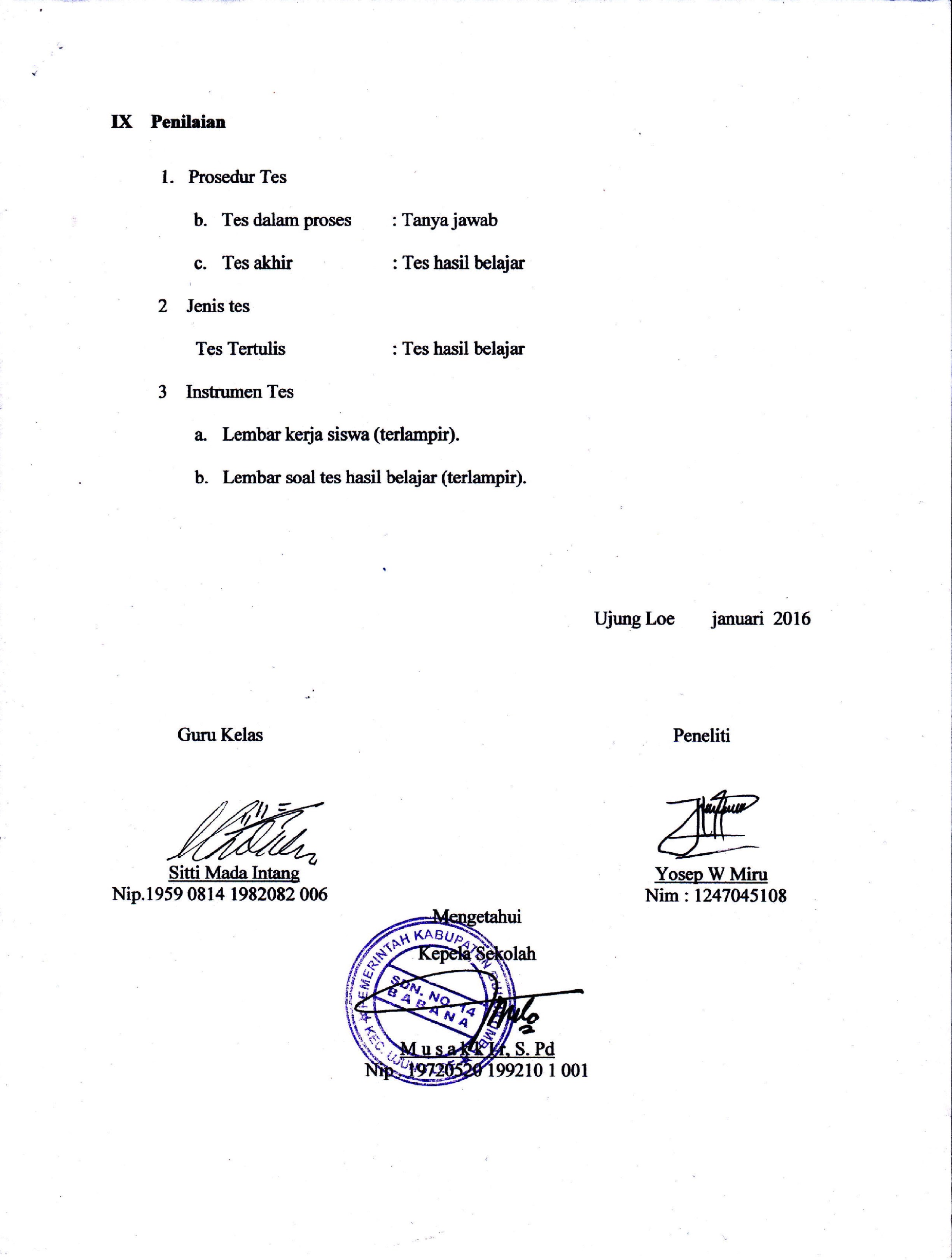 LAMPIRAN 2RENCANA PELAKSANAAN PEMBELAJARANSIKLUS I ( PERTEMUAN II)Sekolah		 	: SDN 14 Babana Mata pelajaran 	 	: Ilmu pengetahuan sosial (IPS)Kelas / semester	 	: IV / II Materi pembelajaran	: Kegiatan Ekonomi Alokasi waktu	 	:  2 x 35 menitStandar kompetensi 2.1 Mengenal sumber daya alam , kegiatan ekonomi dan kemajuan teknologi di lingkungan kabupaten/kota dan provinsi.Kompetensi dasar Mengenal aktivitas ekonomi yang berkaitan dengan sumber daya alam dan potensi lain di daerahnya IndikatorMampu menyebutkan jenis-jenis kegiatan EkonomiMampu menjelaskan bentuk-bentuk kegiatan EkonomiTujuan PembelajaranSiswa mampu menyebutkan jenis-jenis kegiatan EkonomiSiswa mampu menjelaskan bentuk-bentuk kegiatan EkonomiMateri Pembelajaran :.Jenis-Jenis Kegiatan EkonomiModel dan Metode Pembelajaran Model Pembelajaran 	: Think pair shareMetode Pembelajaran : Ceramah, tanya jawab , penugasan .Sumber dan Media PembelajaranHaryanto Tri, dkk. 2010. Ilmu Pengetahuan Sosial untuk SD/MI kelas IV .Klaten : Intan pariwaraKegiatan Pembelajaran Pendahuluan Inti    C.      PenutupPenilaianProsedur TesTes dalam proses 	: Tanya jawabTes akhir 		: Tes hasil belajarJenis tes Tes Tertulis 		: Tes hasil belajarInstrumen Tes Lembar kerja siswa (terlampir).Lembar soal tes hasil belajar (terlampir).LAMPIRAN 3LEMBAR KERJA SISWASIKLUS I PERTEMUAN INama Siswa : 1………………		2……………...Petunjuk !Siswa mencari satu orang teman sebagai pasangan dan pasangan tersebut akan menjadi sebuah kelompok pada saat mengerjakan tugas.Masing-masing siswa dalam pasangan menuangkan pikiran pada materi dan pertanyaan yang tersedia.Setiap pasangan atau kelompok dapat bertukar pikiran dengan kelompok yang lainnya.Salah satu siswa dari kelompok tersebut akan mengemukakan hasil diskusinya.Tugas pasangan kelompok .Terdapat dua jenis sumber daya alam yaitu sumber daya alam yang dapat di perbaharui dan sumber daya alam yang tidak dapat di perbaharui. Jelaskanlah pengertian dari kedua sumber daya alam tersebut !!!Siswa I		: sumber daya alam yang dapat di perbaharui..………………...		  ………....……………………………………………………..		   .………………………………………………………………		  ……………….......……………………………………………	             …………………………………………………………………		  ...………………………………………………………………Siswa II 	: sumber daya alam yang tidak dapat di perbaharui…………....		  ……………….....……………………………………………..		    ….……………………………………………………………	                .………………………………………………………………	                 ....……………………………………………………………		     ………………………………………………………………Potensi Sumber daya alam yang terdapat di sekitar kita dapat di manfaatkan untuk kegiatan ekonomi. Sebutkan dan jelaskan salah satu menfaat sumber daya alam untuk kegiatan ekonomi !Siswa I		: 1. ……………….........……………………………………….		   …………………….....………………………………………		   …………………….....………………………………………		   ……………………….……………………………………….		   ……………………….....…………………………………….Siswa II 	: 2. ……………………………….....………………………….		   ……………………………..…………………………………		   …………………………..……………………………………		   ……………………………………………………………….		    ……………………………........……………………………LAMPIRAN 4LEMBAR KERJA SISWASIKLUS I PERTEMUAN IINama Siswa : 1…………………….		2……………............Petunjuk !Siswa mencari satu orang teman sebagai pasangan dan pasangan tersebut akan menjadi sebuah kelompok pada saat mengerjakan tugas.Masing-masing siswa dalam pasangan menuangkan pikiran pada materi dan pertanyaan yang tersedia.Setiap pasangan atau kelompok dapat bertukar pikiran dengan kelompok yang lainnya.Salah satu siswa dari kelompok tersebut akan mengemukakan hasil diskusinya.Tugas pasangan kelompok .Terdapat dua pengertian kegiatan ekonomi, Ekonomi bertujuan untuk memenuhi kebutuhan manusia di ambil dua bagian yaitu kebutuhan primer dan kebutuhan sekunder Jelaskanlah pengertian dari kedua kegiatan ekonomi tersebut !!!Siswa I		: kebutuhan primer …………………………….........................		  ………………………….........………………………………..		……………………….....………………………………………		……………………….....………………………………………		……………………….....………………………………………		………………………………….....……………………………Siswa II 	: kebutuhan sekunder…….…………………….………………		  ………………………………………….........………………..		…………………………………….....…………………………		…………………………………………….……………………		…………………………………………….……………………		…………………………………………….....…………………Jenis kegiatan ekonomi yang di lakukan masyarakat beraneka ragam. Secara garis besar kegiatan ekonomi di ambil dua bagian yaitu sebagai berikut !Siswa I		: Konsumsi………………………………………….....……….		   ………………………………………………….....…………		   ………………………………………………….....…………		   …………………………………………………….………….		   …………………………………………………….………….		    ……………………………………………………….....……Siswa II 	: Produksi ………………………………………………...........		   ………………………………………………………………..		   ……………………………………………………………......		   ……………………………………………………………......		    ……………………………………………………………….		    ……………………………………………………………….LAMPIRAN 5HASIL OBSERVASI GURU				  SIKLUS I PERTEMUAN IBaik (B)	(Skor 3) : Jika guru melakukan indikator .Cukup (C)	(Skor 2) : Jika guru melakukan dua indikator.Kurang (K)	(Skor 1) : Jika guru melakukan satu indikator.				Jumlah skor yang di perolehPresentase pencapaian   /  =                                                      x 100   /				Jumlah skor maksimalUjung Loe,        Januari 				ObserverLAMPIRAN 6HASIL OBSERVASI GURU				  SIKLUS I PERTEMUAN IIBaik (B)	(Skor 3) : Jika guru melakukan indikator .Cukup (C)	(Skor 2) : Jika guru melakukan dua indikator.Kurang (K)	(Skor 1) : Jika guru melakukan satu indikator.				Jumlah skor yang di perolehPresentase pencapaian   /  =                                                      x 100   /				Jumlah skor maksimalUjung Loe,        Januari   ObserverLAMPIRAN 7HASIL OBSERVASI SISWA      SIKLUS I PERTEMUAN IBaik (B)	(Skor 3) : Jika guru melakukan indikator .Cukup (C)	(Skor 2) : Jika guru melakukan dua indikator.Kurang (K)	(Skor 1) : Jika guru melakukan satu indikator.				Jumlah skor yang di perolehPresentase pencapaian   /  =                                                      x 100   /				Jumlah skor maksimalUjung Loe,        Januari  Peneliti Yosep W Miru Nim : 1247045108LAMPIRAN 8HASIL OBSERVASI SISWA           SIKLUS I PERTEMUAN IIBaik (B)	(Skor 3) : Jika guru melakukan indikator .Cukup (C)	(Skor 2) : Jika guru melakukan dua indikator.Kurang (K)	(Skor 1) : Jika guru melakukan satu indikator.				Jumlah skor yang di perolehPresentase pencapaian   /  =                                                      x 100   /				Jumlah skor maksimalUjung Loe,        Januari  Peneliti Yosep W Miru Nim : 1247045108LAMPIRAN 9TES HASIL SIKLUS 1Mari mengisi dengan jawaban yang tepat !Perdagangan termasuk dalaam kegiatan ….Menggunakan komputer merupakan kegiatan konsumsi yang bersifat ….. nilai guna komputer.Kegiatan distribusi menyalurkan suatu produk dari …. Ke …. Bu Dede membeli kardus . selanjutnya, Bu Dede menghias kardus tersebut dan menjualnya. Hal ini berarti Bu Dede telah melakukan kegiatan produksi yang bersifat ….. nilai guna suatu. barangSeorang perantara dalam jalur distribusi di sebut …					LAMPIRAN 10				KUNCI JAWABAN TES SIKLUS IDistribusiMengurangi Produsen ke konsumen Meningkatkan Makelar LAMPIRAN 11Pedoman Penskoran                          Jumlah Skor SiswaPedoman Penskoran = 	                  x100                          Jumlah Skor MaksimalJika siswa menjawab benar skor 2Jika siswa menjawab tetap salah skor 1Jika siswa tidak menjawab sama sekali skor 0Jika siswa menjawab benar skor 2Jika siswa menjawab tetap salah skor 1Jika siswa tidak menjawab sama sekali skor 0Jika siswa menjawab 2 dengan benar skor 3Jika siswa menjawab 1 dengan benar skor 2Jika siswa menjawab tetap salah skor 1Jika siswa tidak menjawab sama sekali skor 0Jika siswa menjawab benar skor 2Jika siswa menjawab tetap salah skor 1Jika siswa tidak menjawab sama sekali skor 0Jika siswa menjawab benar skor 2Jika siswa menjawab tetap salah skor 1Jika siswa tidak menjawab sama sekali skor 0LAMPIRAN 12       Tabel penilaian Hasil Tes					     Tes Hasil Siklus I					LAMPIRAN 13	RENCANA PELAKSANAAN PEMBELAJARANSIKLUS II ( PERTEMUAN I)Sekolah		 	: SDN 14 Babana  Mata pelajaran 	 	: Ilmu pengetahuan sosial (IPS)Kelas / semester	 	: IV / II Materi pembelajaran	: Teknologi Produksi.Alokasi waktu	 	:  2 x 35 menitI	Standar kompetensi 2.1Mengenal sumber daya alam , kegiatan ekonomi dan kemajuan teknologi di lingkungan kabupaten/kota dan provinsi.     II 	Kompetensi dasar 2.3 mengenal perkembangan teknologi produksi, komnikasi, dan transportasi serta pengalaman menggunakaannya.III 	Indikator3.1 Mampu menyebutkan pengertian teknologi Mampu menjelaskan teknologi produksi, komunikasi , dan transportasi IV.      Tujuan PembelajaranSiswa mampu menyebutkan pengertian teknologiSiswa mampu menjelaskan bentuk teknologi produksi, komunikasi, dan transportasiV	Model dan Metode Pembelajaran Model Pembelajaran 	: Think pair share.Metode Pembelajaran : Ceramah, tanya jawab , penugasan .VI	Sumber dan Media PembelajaranHaryanto Tri, dkk. 2010. Ilmu Pengetahuan Sosial untuk SD/MI kelas IV .Klaten : Intan pariwaraVII	Kegiatan Pembelajaran Pendahuluan Inti    C.      PenutupVIII    PenilaianProsedur TesTes dalam proses 	: Tanya jawabTes akhir 		: Tes hasil belajarJenis tes Tes Tertulis 		: Tes hasil belajarInstrumen Tes Lembar kerja siswa (terlampir).Lembar soal tes hasil belajar (terlampir). 				LAMPIRAN 14RENCANA PELAKSANAAN PEMBELAJARANSIKLUS II ( PERTEMUAN II )Sekolah		 	: SDN 14 Babana  Mata pelajaran 	 	: Ilmu pengetahuan sosial (IPS)Kelas / semester	 	: IV / II Materi pembelajaran	: Komunikasi Dan TransportasiAlokasi waktu	 	:  2 x 35 menitI	Standar kompetensi 2.2 Mengenal sumber daya alam , kegiatan ekonomi dan kemajuan teknologi di lingkungan kabupaten/kota dan provinsi. II 	Kompetensi dasar mengenal perkembangan teknologi produksi, komnikasi, dan transportasi serta pengalaman menggunakaannyaIII 	IndikatorMampu menyebutkan pengertian teknologi Mampu menjelaskan teknologi produksi, komunikasi , dan transportasi Tujuan PembelajaranSiswa mampu menyebutkan pengertian teknologiSiswa mampu menjelaskan bentuk teknologi produksi, komunikasi, dan transportasiVI 	Model dan Metode Pembelajaran Model Pembelajaran 	: Think pair share.Metode Pembelajaran : Ceramah, tanya jawab , penugasan .VII	Sumber dan Media PembelajaranHaryanto Tri, dkk. 2010. Ilmu Pengetahuan Sosial untuk SD/MI kelas IV .Klaten : Intan pariwaraVIII	Kegiatan Pembelajaran Pendahuluan Inti    C.      PenutupIX    PenilaianProsedur TesTes dalam proses 	: Tanya jawabTes akhir 		: Tes hasil belajarJenis tes Tes Tertulis 		: Tes hasil belajarInstrumen Tes Lembar kerja siswa (terlampir).Lembar soal tes hasil belajar (terlampir).				   LAMPIRAN 15LEMBAR KERJA SISWASIKLUS II PERTEMUAN INama Siswa : 1………………		2……………...Petunjuk !Siswa mencari satu orang teman sebagai pasangan dan pasangan tersebut akan menjadi sebuah kelompok pada saat mengerjakan tugas.Masing-masing siswa dalam pasangan menuangkan pikiran pada materi dan pertanyaan yang tersedia.Setiap pasangan atau kelompok dapat bertukar pikiran dengan kelompok yang lainnya.Salah satu siswa dari kelompok tersebut akan mengemukakan hasil diskusinya.Tugas pasangan kelompok .Dua orang anak sedang menonton televisi. Gambar – gambar yang muncul di layar televisi di siarkan dari stasiun televise yang letaknya jau dari rumah. tersebut !!!Siswa I		: pengertin teknologi …………………………..........................		  ……………………………………………………….........…..		……………………………………………………….....………		………………………………………….................……………		………………………………………………………….....……		…………………………………………………………….……Siswa II 	: perkembangan teknologi produksi….......……………………		  ……………………………………………………………......		………………………………………………………….....……		………………………………………………………….....……		…………………………………………………………….……		…………………………………………………………….……macam – macam  proses produksi proses produksi di mulai dari menyiapkan bahan baku. Bahan baku biasanya berupa kekayaan alam. Bahan baku adalah bahan pokok atau untuk membuat barang berikut !Siswa I		: Pembuatan minyak goreng kelapa secara moderen…………..		   ……………………………………………………………......		   …………………………………………………………….....		   …………………………………………………………….....		    ………………………………………………………….........		    …………………………………………………………….....Siswa II 	: Pembuatan minyak goreng kelapa secara sederhana …….......		   …………………………………………………………..........		   ………………………………………………………..............		   …………………………………………………………….....		   ………………………………………………………………..		              …………………………………………………………........LAMPIRAN 16LEMBAR KERJA SISWASIKLUS II PERTEMUAN IINama Siswa : 1………………		2……………...Petunjuk !Siswa mencari satu orang teman sebagai pasangan dan pasangan tersebut akan menjadi sebuah kelompok pada saat mengerjakan tugas.Masing-masing siswa dalam pasangan menuangkan pikiran pada materi dan pertanyaan yang tersedia.Setiap pasangan atau kelompok dapat bertukar pikiran dengan kelompok yang lainnya.Salah satu siswa dari kelompok tersebut akan mengemukakan hasil diskusinya.Tugas pasangan kelompok ..Komunikasi merupakan kebutuhan hidup manusia yang sangat penting.Kita tidak dapat berhubungan dengan orang lain di tempat yang jauh kalau tidak ada alat komunikasi. Jelaskan Teknologi komunikasi berkembang dari yang sederhana ke teknologi modern. ini  !!!Siswa I		: Teknologi komunikasi saman dulu  …………….....................		  ……………………...................................................................		…………………………………………………….............……		…………………………………………………………….……		…………………………………………………………….……		……………………………………………………….........……Siswa II 	: Teknologi komunikasi moderen…..…....……………….........		  ……………………………………………………………......		………………………………………………………........……		………………………………………………………….....……		 ………………………………………………………………...		 …………………………………………………………...........Jelaskan perkembangan transportasi darat pada saman dulu.  dan sebutkan  transportasi air sekarang ada 3 jenis kapal dan jelaskan kegunaannya dari masing-masing kapal tersebut   !Siswa I		: Transportasi darat pada saman dulu……………..……............		   …………………………………………………………..........		   …………………………………………………………..........		   …………………………………………………………..........		    ………………………………………………………….........		    …………………………………………………………….....Siswa II 	: Transportasi air sekarang…………………………. ………....		   …………………………………………………………….....		   ……………………………………………………………….		   ………………………………………………………………		   ……………………………………………………………....		    ……………………………………………………………....      LAMPIRAN 17HASIL OBSERVASI GURU 				SIKLUS II PERTEMUAN IBaik (B)	(Skor 3) : Jika guru melakukan indikator .Cukup (C)	(Skor 2) : Jika guru melakukan dua indikator.Kurang (K)	(Skor 1) : Jika guru melakukan satu indikator.				Jumlah skor yang di perolehPresentase pencapaian   /  =                                                      x 100   /				Jumlah skor maksimalUjung Loe,        Januari Observer      LAMPIRAN 18HASIL OBSERVASI GURU 				SIKLUS II PERTEMUAN IIBaik (B)	(Skor 3) : Jika guru melakukan indikator .Cukup (C)	(Skor 2) : Jika guru melakukan dua indikator.Kurang (K)	(Skor 1) : Jika guru melakukan satu indikator.				Jumlah skor yang di perolehPresentase pencapaian   /  =                                                      x 100   /				Jumlah skor maksimalUjung Loe,        Januari Observer      LAMPIRAN 19HASIL OBSERVASI SISWA       SIKLUS II PERTEMUAN IBaik (B)	(Skor 3) : Jika guru melakukan indikator .Cukup (C)	(Skor 2) : Jika guru melakukan dua indikator.Kurang (K)	(Skor 1) : Jika guru melakukan satu indikator.				Jumlah skor yang di perolehPresentase pencapaian   /  =                                                      x 100   /				Jumlah skor maksimalUjung Loe,        Januari  Peneliti Yosep W Miru Nim : 1247045108       LAMPIRAN 20HASIL OBSERVASI SISWA           SIKLUS II PERTEMUAN IIBaik (B)	(Skor 3) : Jika guru melakukan indikator .Cukup (C)	(Skor 2) : Jika guru melakukan dua indikator.Kurang (K)	(Skor 1) : Jika guru melakukan satu indikator.				Jumlah skor yang di perolehPresentase pencapaian   /  =                                                      x 100   /				Jumlah skor maksimalUjung Loe,        Januari  Peneliti Yosep W Miru Nim : 1247045108LAMPIRAN 21TES HASIL SIKLUS II PERTEMUAN IINama…………………..Soal.Jelaskan bagaimana orang-orang saman dulu berkomunikasi Sebutkan 3 macam teknologi transportasi udara yang kamu ketahuiJelaskan teknologi pada saman dulu dan saman sekarangSebutkan transportasi darat mulai sejak dulu dan sekarangJelaskan perkembangan teknologi transportasi air pada saman dulu Jealaskan apa yang kamu ketahui tentang perkembangan teknologiLAMPIRAN 22  Kunci jawaban Tes siklus IICara orang saman dulu berkomunikasi masi sangat minim secara langsung maupun tidak langsung dengan menggunakan surat , pesan burung .Pesawat, balon udara, helicopter.Teknologi  saman dulu masi sangat menggunakan tenaga manusia untuk melakukan pekerjaan seperti petani di sawa mereka menggunakan cangkul untuk mengolah sawaSedangkan saman sekarang suda menggunakan mesin traktor suda meringankan pekerjaan petani di sawaberjalan kaki. Kuda  saman sekarang  sepeda, sepeda motor, mobilsaman dulu manusia  menggunakan rakit untuk stelah itu mereka menggunakan kapal layar manusia berlayar mengikuti arah  angin6. perkembangan theknologi adalah perkembangan yang terdiri pada bidang theknologi untuk    mempermudah manusia untuk melaksanakan kegiatan					LAMPIRAN 23Pedoman Penskoran                          Jumlah Skor SiswaPedoman Penskoran = 	                  x100                          Jumlah Skor MaksimalJika siswa menjawab benar skor 3Jika siswa menjawab tetap salah skor 2Jika siswa tidak menjawab sama sekali skor 1Jika siswa menjawab 3 benar skor 4Jika siswa menjawab 2 benar skor 3Jika siswa  menjawab 1 benar  skor 2Jika siswa menjawab tapi tetap salah skor 1Jika siswa menjawab benar skor 3Jika siswa menjawab tetap salah skor 2Jika siswa tidak menjawab sama sekali skor 1Jika siswa menjawab benar skor 3Jika siswa menjawab tetap salah skor 2Jika siswa tidak menjawab sama sekali skor 1Jika siswa menjawab benar skor 3Jika siswa menjawab tetap salah skor 2Jika siswa tidak menjawab sama sekali skor 1Jika siswa menjawab benar skor 3Jika siswa menjawab tetap salah skor 2Jika siswa tidak menjawab sama sekali skor 1  LAMPIRAN 24        Tabel penilaian Hasil Tes				    Tes Siklus II                                       LAMPIRAN 25REKAPUTULASI HASIL BELAJAR SIKLUS I DAN SIKLUS iiLAMPIRAN 25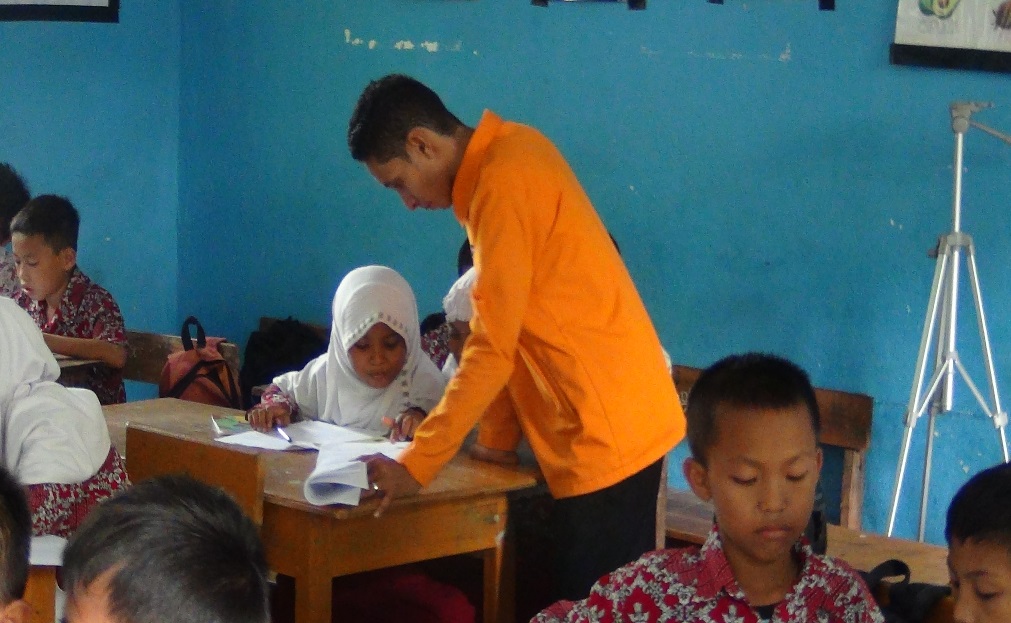 1 .  Guru Membimbing siswa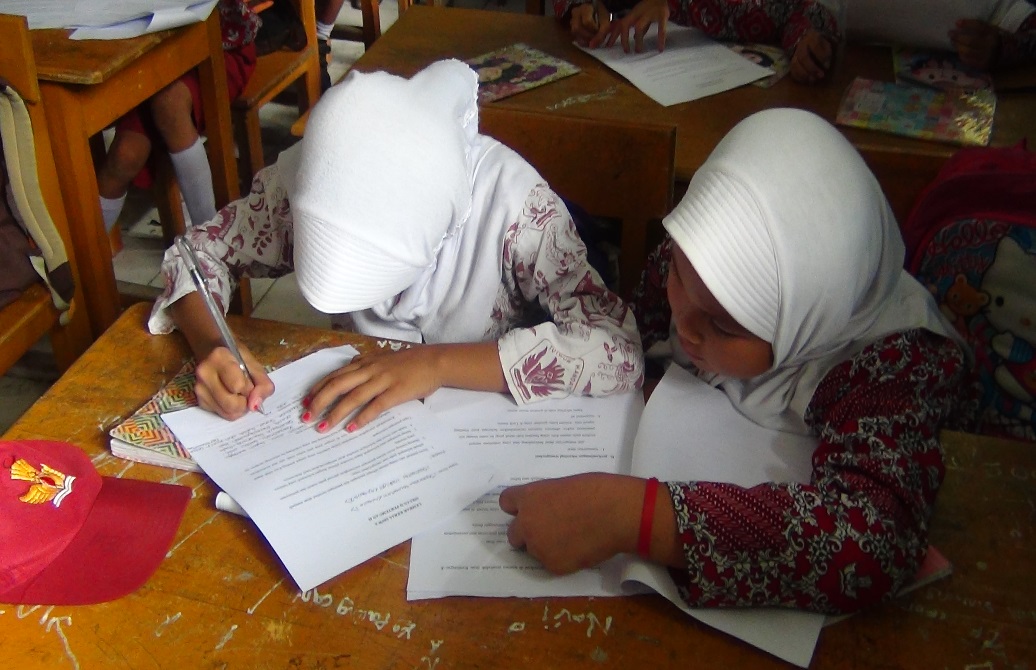 Siswa Mengerjakan LKSNoAktivitas (%)Kategori1.74% - 100%B ( Baik )2.54% - 73%   C ( Cukup )3.0% - 45%     K ( Kurang )Kegiatan Waktu1 Guru memberikan salam dan mengajak siswa berdoa menurut agama dan keyakinan masing-masing.Guru mengecek kehadiran siswa.Apresepsi (apa saja sumber daya alam yang ada di sekitarmu?)Menginformasikan materi yang akan di belajarkan yaitu, tentang “ sumber daya alam untuk Kegiatan Ekonomi ”10 menitKegiatan WaktuGuru menyampaikan inti materi dan tujuan yang ingin dicapai Siswa diminta berpikir tentang materi/permasalahan yang disampaikan guru Siswa diminta berpasangan dengan teman sbangkunya dan mengutarakan hasil pemikiran Siswa diminta berbagi dengan teman sekelas atau kelompok lainnyaGuru memimpin pleno kecil diskusi, tiap kelompok mengemukakan hasil diskusinyaPembahasan Penutup 50 menitKegiatan WaktuMemberikan penguatan yang berhubungan dengan materi yang di pelajariGuru membimbing siswa dalam menyimpulkan materi pembelajaran.Guru memberikan pesan-pesan moral.Guru meminta ketua kelas memimpin doa menurut agama dan keyakinan masing-masing(untuk mengakhiri kegiatan pembelajaran).EnitKegiatan WaktuGuru memberikan salam dan mengajak siswa berdoa menurut agama dan keyakinan masing-masing.Guru mengecek kehadiran siswa.Apresepsi (apa saja kegiatan ekonomi yang di lakukan sebelum berangkat sekolah)Menginformasikan materi yang akan di belajarkan yaitu, tentang “ Kegiatan Ekonomi ”10 menitKegiatan waktu  1. Guru menyampaikan inti materi dan tujuan yang ingin   dicapai   2.  Siswa diminta berpikir tentang materi/permasalahan yang disampaikan guru   3.  Siswa diminta berpasangan dengan teman sbangkunya dan mengutarakan hasil pemikiran   4.  Siswa diminta berbagi dengan teman sekelas atau kelompok lainnya  5.  Guru memimpin pleno kecil diskusi, tiap kelompok mengemukakan hasil diskusinya  6.  Pembahasan   7. Penutup 50 menitKegiatan WaktuMemberikan penguatan yang berhubungan dengan materi yang di pelajariGuru membimbing siswa dalam menyimpulkan materi pembelajaran.Guru memberikan pesan-pesan moral.Guru meminta ketua kelas memimpin doa menurut agama dan keyakinan masing-masing(untuk mengakhiri kegiatan pembelajaran).10 menitNo   Aspek kegiatan Guru   Yang di Amati                Indikator yang di amati       Kriteria        Kriteria        Kriteria        Kriteria        Kriteria No   Aspek kegiatan Guru   Yang di Amati                Indikator yang di amati B(3)            C  (2)C  (2)C  (2)K  (1)1Guru menyampaikann inti  materi yang akan di capai.         Guru menjelaskan materi sesuai dengan   tujuan pembelajaran          Guru memberikan motivasi kepada siswa untuk semangat dalam belajar           Guru mengaikan materi sesuai dengan lingkungan siswa.2Siswa di minta berpikir tentang materi/permasalahan yang di sampaikan guru           Siswa berpikir tentang materi yang di  berikan guru            guru memberikan waktu untuk siswa berpikir           guru memberikan bimbingan pada saat siswa berpikir3Siswa di minta berpasangan dengan teman sebangkuanya dan mengutarakan hasil peemikirannya          Siswa di minta untuk menyiapkan hasil pemikirannya           Siswa  berpasangan dengan teman   sebangkunya            Siswa mengutarakan/membagikan hasil            pemikiranya kepada teman sebangku4Siswa di minta berbagi dengan teman sekelas atau kelompok lainya            Guru mengecek kelncaran diskusi pada setiap kelompok           Guru meminta untuk menyampaikan  hasil pemikirannya teman sebangku            kepada teman sekelas yang            lain             Guru memberikan kesempatan      untuk  siswa / kelompok lain untuk berbagi 5Guru memimpin pleno kecil diskusi, tiap kelompok mengemukakan hasil diskusinya             Guru memimpin kelompok kecil Diskusi             Guru  minta siswa  bekerja sama  dalam   KelompokGuru memberikan bimbingan dan petunjuk pada saat  tiap kelompok mengemukakan hasil diskusinya 6Pembahasan           Guru menjelaskan kembali materi yang Sudah di pelajari  bagi yang belum mengerti          Guru menjelaskan sesuai dengan materi yang sudah di ajarkan            Guru menjelaskan dengan bantuan media7Penutup           Guru dan siswa menyimpulkan materi  yang sudah di pelajari          Guru memberikan penguatan pada  jawaban-jawaban yang di berikan siswa pada saat berpasangan         Guru memberikan pesan-pesan moral bagi siswa        Jumlah skor perolehan         Jumlah skor perolehan         Jumlah skor perolehan           12          12          12          12          12        Jumlah skor ideal         Jumlah skor ideal         Jumlah skor ideal            21           21           21           21           21        Presentase pencapaian         Presentase pencapaian         Presentase pencapaian          57,14%         57,14%         57,14%         57,14%         57,14%        Kategori         Kategori         Kategori          Kuramg         Kuramg         Kuramg         Kuramg         KuramgNo   Aspek kegiatan Guru   Yang di Amati                Indikator yang di amati       Kriteria        Kriteria        Kriteria        Kriteria        Kriteria No   Aspek kegiatan Guru   Yang di Amati                Indikator yang di amati B(3)            C  (2)C  (2)C  (2)K  (1)1Guru menyampaikann inti  materi yang akan di capai.         Guru menjelaskan materi sesuai dengan   tujuan pembelajaran          Guru memberikan motivasi kepada siswa untuk semnagat dalam belajar           Guru mengaikan materi sesuai dengan lingkungan siswa.2Siswa di minta berpikir tentang materi/permasalahan yang di sampaikan guru           Siswa berpikir tentang materi yang di  berikan guru            guru memberikan waktu untuk siswa berpikir           guru memberikan bimbingan pada saat siswa berpikir3Siswa di minta berpasangan dengan teman sebangkuanya dan mengutarakan hasil peemikirannya          Siswa di minta untuk menyiapkan hasil pemikirannya           Siswa  berpasangan dengan teman   sebangkunya            Siswa mengutarakan/membagikan hasil            pemikiranya kepada teman sebangku4Siswa di minta berbagi dengan teman sekelas atau kelompok lainya            Guru mengecek kelncaran diskusi pada setiap kelompok           Guru meminta untuk menyampaikan  hasil pemikirannya teman sebangku            kepada teman sekelas yang            lain             Guru memberikan kesempatan      untuk  siswa / kelompok lain untuk berbagi 5Guru memimpin pleno kecil diskusi, tiap kelompok mengemukakan hasil diskusinya             Guru memimpin kelompok kecil Diskusi             Guru  minta siswa  bekerja sama  dalam   KelompokGuru memberikan bimbingan dan petunjuk pada saat  tiap kelompok mengemukakan hasil diskusinya 6Pembahasan           Guru menjelaskan kembali materi yang Sudah di pelajari  bagi yang belum mengerti          Guru menjelaskan sesuai dengan materi yang sudah di ajarkan            Guru menjelaskan dengan bantuan media7Penutup           Guru dan siswa menyimpulkan materi  yang sudah di pelajari          Guru memberikan penguatan pada  jawaban-jawaban yang di berikan siswa pada saat berpasangan         Guru memberikan pesan-pesan moral bagi siswa        Jumlah skor perolehan         Jumlah skor perolehan         Jumlah skor perolehan           15          15          15          15          15        Jumlah skor ideal         Jumlah skor ideal         Jumlah skor ideal            21           21           21           21           21        Presentase pencapaian         Presentase pencapaian         Presentase pencapaian          71,42%         71,42%         71,42%         71,42%         71,42%        Kategori         Kategori         Kategori         Cukup        Cukup        Cukup        Cukup        CukupNo   Aspek kegiatan Guru          Yang di Amati                Indikator yang di amati       Kriteria        Kriteria        Kriteria        Kriteria        Kriteria No   Aspek kegiatan Guru          Yang di Amati                Indikator yang di amati B(3)            C  (2)C  (2)C  (2)K  (1)1Siswa memperhatikan dan mendengarkan penjelasan yang di berikan oleh guru         Siswa mendengarkan materi yang di berikan guru          Siswa memperhatikan guru yang sedang memberikan motivasi Siswa menjukan sikap yang baik untuk menerima materi2Siswa berpikir tentang materi / permasalahan           Siswa berpikir tentang materi yang di  berikan guru            Siswa menggunakan waktu yang baik    untuk berpikir           Siswa di bimbing pada saat berpikir3Siswa mengikuti dan berpasangan dengan teman sebangkunya            Siswa menyiapkan hasil  pemikirannya           Siswa  duduk berhadapan dengan teman  sebangkunya             Siswa mengutarakan hasil Pemikiranya untuk teman sebangku4Siswa berbagi dengan teman sekelas           Siswa berdiskusi dengan tertib           Siswa menyampaikan hasil     pemikirannya dengan percaya diri  kepada teman sebangku Siswa dapat berbagi dengan kelompok lain5Siswa berdiskusi dalam tiap=tiap kelompok            Siswa berdiskusi sesuai dengan arahan guruSiswa  bekerja sama dengan baik dalam   KelompokSiswa di bimbing  dan petunjuk pada   saat tiap kelompok mengemukakan hasil diskusinya6Siswa mengikuti penjelasan materi dari guru  Siswa mendengarkan penjelasan materi dari guru          Siswa mengikuti dan mendengarkan materi yang guru berikan dengan baik          Siswa dapat menyimak media dengan baik7Siswa dan guru bersama-sama menyimpulkan materi yang suda di pelajari          Siswa bersama guru menyimpulkan materi yang suda di bahas          Siswa memperhatikan guru pada saat guru memberikan kesimpulan         Siswa mengikuti dan mendengarkan pesan-pesan moral dari guru        Jumlah skor perolehan         Jumlah skor perolehan         Jumlah skor perolehan          12         12         12         12         12        Jumlah skor ideal         Jumlah skor ideal         Jumlah skor ideal           21          21          21          21          21        Presentase pencapaian         Presentase pencapaian         Presentase pencapaian         57,14%        57,14%        57,14%        57,14%        57,14%        Kategori         Kategori         Kategori       Kurang      Kurang      Kurang      Kurang      KurangNo   Aspek kegiatan Guru          Yang di Amati                Indikator yang di amati       Kriteria        Kriteria        Kriteria        Kriteria        Kriteria No   Aspek kegiatan Guru          Yang di Amati                Indikator yang di amati B(3)            C  (2)C  (2)C  (2)K  (1)1Siswa memperhatikan dan mendengarkan penjelasan yang di berikan oleh guru         Siswa mendengarkan materi yang di berikan guru          Siswa memperhatikan guru yang sedang memberikan motivasi Siswa menjukan sikap yang baik untuk menerima materi2Siswa berpikir tentang materi / permasalahan           Siswa berpikir tentang materi yang di  berikan guru            Siswa menggunakan waktu yang baik    untuk berpikir           Siswa di bimbing pada saat berpikir3Siswa mengikuti dan berpasangan dengan teman sebangkunya            Siswa menyiapkan hasil  pemikirannya           Siswa  duduk berhadapan dengan teman  sebangkunya             Siswa mengutarakan hasil Pemikiranya untuk teman sebangku4Siswa berbagi dengan teman sekelas           Siswa berdiskusi dengan tertib           Siswa menyampaikan hasil     pemikirannya dengan percaya diri  kepada teman sebangku Siswa dapat berbagi dengan kelompok lain5Siswa berdiskusi dalam tiap=tiap kelompok            Siswa berdiskusi sesuai dengan arahan guruSiswa  bekerja sama dengan baik dalam   KelompokSiswa di bimbing  dan petunjuk pada   saat tiap kelompok mengemukakan hasil diskusinya6Siswa mengikuti penjelasan materi dari guru  Siswa mendengarkan penjelasan materi dari guru          Siswa mengikuti dan mendengarkan materi yang guru berikan dengan baik          Siswa dapat menyimak media dengan baik7Siswa dan guru bersama-sama menyimpulkan materi yang suda di pelajari          Siswa bersama guru menyimpulkan materi yang suda di bahas          Siswa memperhatikan guru pada saat guru memberikan kesimpulan         Siswa mengikuti dan mendengarkan pesan-pesan moral dari guru        Jumlah skor perolehan         Jumlah skor perolehan         Jumlah skor perolehan          15         15         15         15         15        Jumlah skor ideal         Jumlah skor ideal         Jumlah skor ideal           21          21          21          21          21        Presentase pencapaian         Presentase pencapaian         Presentase pencapaian         71,42%        71,42%        71,42%        71,42%        71,42%        Kategori         Kategori         Kategori         Cukup        Cukup        Cukup        Cukup        CukupNo Nama siswaSoalSkor JawabanSoalSkor JawabanSoalSkor JawabanSoalSkor JawabanSoalSkor JawabanSoalSkor JawabanSkor NilaiNilaiKet.Ket.No Nama siswa123455Skor NilaiNilaiTTtNo Nama siswa0-20-20-30-20-2Skor NilaiNilaiTTt1A. FAJAR   2   2  3   2  1109090  T2A.SYAHRIEL   1   2      1   1  1  165454 Tt3L.SETIAWAN   2   1  3   1  298181 T4I.M.U.FIQRI   2   2  1   2  298181 T5A.L.RESKY   1   2  3   1  298181 T6JUSRI   1   2  3   2  2109090 T7A.FAJAR   1   1  1   2  276363 Tt8A.FAJRI   2   2  1   2  298181 T9A.AKRAM   1   2  3   2  2109090 T10R.MAULANA   2   1  1   2  176363Tt11A.FAREL   2   0  3   2  298181 T12I.NURMADAN   1   2  1   1  276363 Tt13S.GUNAWAN   1   2  3   1  298181 T14N.MAULID   1   1  1   1  265454 Tt15RIFAL   1   1  3   1  176363 Tt16ARIANTO   1   2  1   1  165454 Tt17L.R.A.SYIAN   2   2  1   2  298181 T18N.RAMDANA   2   2  3   2  1109090 T19D.INDRIANI   2   2  1   2  298181 T20S.R.ISA   2   2  3   2  1109090 T21UMUARADIA   2   2  3   1  198181 T22I.R.A.ADADIA   2   2  1    2  187272  Tt 23S.YANTI   2   2  3   2  1109090 T24E.A.LESTARI   2   2  3   1  198181 T25S.U.YANI   2   2  3   2  1109090 T26N.WATI   2   1  3   2  1981 81  T27ASMA   2   2  3   1  198181 T28K.SABRIANI   1   2  3   2  198181 T29S.ASTUTI   2   1  3   2  198181 TJumlah SkorJumlah SkorJumlah SkorJumlah SkorJumlah SkorJumlah SkorJumlah SkorJumlah SkorJumlah SkorJumlah Skor2250218Rata-rata kelas Rata-rata kelas Rata-rata kelas Rata-rata kelas Rata-rata kelas Rata-rata kelas Rata-rata kelas Rata-rata kelas Rata-rata kelas Rata-rata kelas             77.58            77.58            77.58% ketuntasan belajar % ketuntasan belajar % ketuntasan belajar % ketuntasan belajar % ketuntasan belajar % ketuntasan belajar % ketuntasan belajar % ketuntasan belajar % ketuntasan belajar % ketuntasan belajar             72.41            72.41            72.41                                            % ketidak tuntasan belajar                                                % ketidak tuntasan belajar                                                % ketidak tuntasan belajar                                                % ketidak tuntasan belajar                                                % ketidak tuntasan belajar                                                % ketidak tuntasan belajar                                                % ketidak tuntasan belajar                                                % ketidak tuntasan belajar                                                % ketidak tuntasan belajar                                                % ketidak tuntasan belajar                27.58            27.58            27.58                                                              Kategori                                                               Kategori                                                               Kategori                                                               Kategori                                                               Kategori                                                               Kategori                                                               Kategori                                                               Kategori                                                               Kategori                                                               Kategori            Cukup            Cukup            Cukup Kegiatan Waktu Guru memberikan salam dan mengajak siswa berdoa   menurut agama dan keyakinan masing-masing. Guru mengecek kehadiran siswa. Apresepsi (apa saja teknologi produksi di sekitar kita) Menginformasikan materi yang akan di belajarkan yaitu,  tentang “ teknologi produksi ”10 menitKegiatan waktu1. Guru menyampaikan inti materi dan tujuan yang ingin   dicapai 2.  Siswa diminta berpikir tentang materi/permasalahan yang disampaikan guru 3.  Siswa diminta berpasangan dengan teman sbangkunya dan mengutarakan hasil pemikiran 4.  Siswa diminta berbagi dengan teman sekelas atau kelompok lainnya5.  Guru memimpin pleno kecil diskusi, tiap kelompok mengemukakan hasil diskusinya6.  Pembahasan 7. Penutup 50 menitKegiatan WaktuGuru meberikan pesan – pesan moralGuru meminta ketua kelas memimpin doa menurut agama dan keyakinan masing-masing(untuk mengakhiri kegiatan pembelajaran).enitKegiatan Waktu  Guru memberikan salam dan mengajak siswa berdoa menurut agama dan keyakinan masing-masing.Guru mengecek kehadiran siswa.Apresepsi (apa saja teknologi trans portasi dan komunikasi )Menginformasikan materi yang akan di belajarkan yaitu, tentang “ teknologi transportasi dan komunikasi ”10 menit  Guru memberikan salam dan mengajak siswa berdoa menurut agama dan keyakinan masing-masing.Guru mengecek kehadiran siswa.Apresepsi (apa saja teknologi trans portasi dan komunikasi )Menginformasikan materi yang akan di belajarkan yaitu, tentang “ teknologi transportasi dan komunikasi ”Kegiatan waktu 1. Guru menyampaikan inti materi dan tujuan yang ingin   dicapai   2.  Siswa diminta berpikir tentang materi/permasalahan yang disampaikan guru   3.  Siswa diminta berpasangan dengan teman sbangkunya dan mengutarakan hasil pemikiran  4.  Siswa diminta berbagi dengan teman sekelas atau kelompok lainnya5.  Guru memimpin pleno kecil diskusi, tiap kelompok   mengemukakan hasil diskusinya  6.  Pembahasan   7. Penutup 50 menitKegiatan Waktu1. Guru meberikan pesan – pesan moral2. Guru meminta ketua kelas memimpin doa menurut     agama dan keyakinan masing-masing(untuk mengakhiri kegiatan pembelajaran).enitNo   Aspek kegiatan Guru          Yang di Amati                Indikator yang di amati       Kriteria        Kriteria        Kriteria        Kriteria        Kriteria No   Aspek kegiatan Guru          Yang di Amati                Indikator yang di amati B(3)            C  (2)C  (2)C  (2)K  (1)1Guru menyampaikann inti  materi yang akan di capai.          Guru menjelaskan materi sesuai dengan   tujuan pembelajaran          Guru memberikan motivasi kepada siswa untuk semnagat dalam belajar           Guru mengaikan materi sesuai dengan lingkungan siswa.2Siswa di minta berpikir tentang materi/permasalahan yang di sampaikan guru           Siswa berpikir tentang materi yang di   berikan guru   guru memberikan waktu untuk     siswa berpikir guru memberikan bimbingan  pada saat             siswa berpikir3Siswa di minta berpasangan dengan teman sebangkuanya dan mengutarakan hasil peemikirannya            Siswa di minta untuk menyiapkan hasil  pemikirannya  Siswa  berpasangan dengan teman sebangkunya             Sisw mengutarakan/ membagikan hasil pemikiranya kepada teman sebangku4Siswa di minta berbagi dengan teman sekelas atau kelompok lainya            Guru mengecek kelncaran diskusi pada setiap kelompok           Guru meminta untuk menyampaikan  hasil pemikirannya teman sebangku          kepada teman sekelas yang lain Guru memberikan kesempatan untuk  siswa / kelompok lain untuk berbagi5Guru memimpin pleno kecil diskusi, tiap kelompok mengemukakan hasil diskusinya           Guru memimpin kelompok kecilDiskusi          Guru  minta siswa  bekerja sama   dalam   KelompokGuru memberikan bimbingan dan petunjuk pada saat  tiap kelompok mengemukakan hasil diskusinya 6Pembahasan   Guru menjelaskan kembali materi yang Sudah di pelajari  bagi yang belum  mengerti          Guru menjelaskan sesuai dengan materi  yang sudah di ajarkan            Guru menjelaskan dengan bantuan media7Penutup           Guru dan siswa menyimpulkan materi yang sudah di pelajari Guru memberikan penguatan pada jawaban-jawaban yang di berikan           siswa pada saat berpasangan         Guru memberikan pesan-pesan moral  bagi siswa        Jumlah skor perolehan         Jumlah skor perolehan         Jumlah skor perolehan           16          16          16          16          16        Jumlah skor ideal         Jumlah skor ideal         Jumlah skor ideal            21           21           21           21           21        Presentase pencapaian         Presentase pencapaian         Presentase pencapaian          76,19%         76,19%         76,19%         76,19%         76,19%        Kategori         Kategori         Kategori          Cukup         Cukup         Cukup         Cukup         CukupNo   Aspek kegiatan Guru Yang di Amati                Indikator yang di amati       Kriteria        Kriteria        Kriteria        Kriteria        Kriteria No   Aspek kegiatan Guru Yang di Amati                Indikator yang di amati B(3)            C  (2)C  (2)C  (2)K  (1)1Guru menyampaikann inti  materi yang akan di capai.          Guru menjelaskan materi sesuai dengan   tujuan pembelajaran          Guru memberikan motivasi kepada siswa untuk semnagat dalam belajar           Guru mengaikan materi sesuai dengan lingkungan siswa.2Siswa di minta berpikir tentang materi/permasalahan yang di sampaikan guru           Siswa berpikir tentang materi yang di   berikan guru   guru memberikan waktu untuk     siswa berpikir guru memberikan bimbingan  pada saat             siswa berpikir3Siswa di minta berpasangan dengan teman sebangkuanya dan mengutarakan hasil peemikirannya            Siswa di minta untuk menyiapkan hasil  pemikirannya  Siswa  berpasangan dengan teman sebangkunya             Sisw mengutarakan/ membagikan hasil pemikiranya kepada teman sebangku4Siswa di minta berbagi dengan teman sekelas atau kelompok lainya            Guru mengecek kelncaran diskusi pada setiap kelompok           Guru meminta untuk menyampaikan  hasil pemikirannya teman sebangku          kepada teman sekelas yang lain Guru memberikan kesempatan untuk  siswa / kelompok lain untuk berbagi5Guru memimpin pleno kecil diskusi, tiap kelompok mengemukakan hasil diskusinya           Guru memimpin kelompok kecilDiskusi          Guru  minta siswa  bekerja sama   dalam   KelompokGuru memberikan bimbingan dan petunjuk pada saat  tiap kelompok mengemukakan hasil diskusinya 6Pembahasan   Guru menjelaskan kembali materi yang Sudah di pelajari  bagi yang belum  mengerti          Guru menjelaskan sesuai dengan materi  yang sudah di ajarkan            Guru menjelaskan dengan bantuan media7Penutup           Guru dan siswa menyimpulkan materi yang sudah di pelajari Guru memberikan penguatan pada jawaban-jawaban yang di berikan           siswa pada saat berpasangan         Guru memberikan pesan-pesan moral  bagi siswa        Jumlah skor perolehan         Jumlah skor perolehan         Jumlah skor perolehan           18          18          18          18          18        Jumlah skor ideal         Jumlah skor ideal         Jumlah skor ideal            21           21           21           21           21        Presentase pencapaian         Presentase pencapaian         Presentase pencapaian          85,71%         85,71%         85,71%         85,71%         85,71%        Kategori         Kategori         Kategori           Baik          Baik          Baik          Baik          BaikNo   Aspek kegiatan Guru          Yang di Amati                Indikator yang di amati       Kriteria        Kriteria        Kriteria        Kriteria        Kriteria No   Aspek kegiatan Guru          Yang di Amati                Indikator yang di amati B(3)            C  (2)C  (2)C  (2)K  (1)1Siswa memperhatikan dan mendengarkan penjelasan yang di berikan oleh guru         Siswa mendengarkan materi yang di berikan guru          Siswa memperhatikan guru yang sedang memberikan motivasi           Siswa menjukan sikap yang baik untuk menerima materi2Siswa berpikir tentang materi / permasalahan  Siswa berpikir tentang materi yang di   berikan guru            Siswa menggunakan waktu yang baik    untuk berpikir Siswa di bimbing pada saat berpikir3Siswa mengikuti dan berpasangan dengan teman sebangkunya            Siswa menyiapkan hasil              pemikirannya Siswa  duduk berhadapan dengan teman  sebangkunya             Siswa mengutarakan hasil Pemikiranya untuk teman sebangku4Siswa berbagi dengan teman sekelas                Siswa berdiskusi dengan tertib          Siswa menyampaikan hasil     pemikirannya dengan percaya diri kepada teman sebangku           Siswa dapat berbagi dengan kelompok lain5Siswa berdiskusi dalam tiap=tiap kelompok              Siswa berdiskusi sesuai dengan arahan guru            Siswa  bekerja sama dengan       baik      dalam   KelompokSiswa di bimbing  dan petunjuk pada   saat tiap kelompok mengemukakan hasil diskusinya6Siswa mengikuti penjelasan materi dari guru  Siswa mendengarkan penjelasan materi dari guru          Siswa mengikuti dan mendengarkan materi yang guru berikan dengan baik          Siswa dapat menyimak media dengan baik7Siswa dan guru bersama-sama menyimpulkan materi yang suda di pelajari          Siswa bersama guru menyimpulkan materi yang suda di bahas          Siswa memperhatikan guru pada saat guru memberikan kesimpulan         Siswa mengikuti dan mendengarkan pesan-pesan moral dari guru        Jumlah skor perolehan         Jumlah skor perolehan         Jumlah skor perolehan          16         16         16         16         16        Jumlah skor ideal         Jumlah skor ideal         Jumlah skor ideal          21         21         21         21         21        Presentase pencapaian         Presentase pencapaian         Presentase pencapaian        76,19%       76,19%       76,19%       76,19%       76,19%        Kategori         Kategori         Kategori          Cukup         Cukup         Cukup         Cukup         CukupNo   Aspek kegiatan Guru          Yang di Amati                Indikator yang di amati       Kriteria        Kriteria        Kriteria        Kriteria        Kriteria No   Aspek kegiatan Guru          Yang di Amati                Indikator yang di amati B(3)            C  (2)C  (2)C  (2)K  (1)1Siswa memperhatikan dan mendengarkan penjelasan yang di berikan oleh guru         Siswa mendengarkan materi yang di berikan guru          Siswa memperhatikan guru yang sedang memberikan motivasi           Siswa menjukan sikap yang baik untuk menerima materi2Siswa berpikir tentang materi / permasalahan  Siswa berpikir tentang materi yang di   berikan guru            Siswa menggunakan waktu yang baik    untuk berpikir Siswa di bimbing pada saat berpikir3Siswa mengikuti dan berpasangan dengan teman sebangkunya            Siswa menyiapkan hasil              pemikirannya Siswa  duduk berhadapan dengan teman  sebangkunya             Siswa mengutarakan hasil Pemikiranya untuk teman sebangku4Siswa berbagi dengan teman sekelas                Siswa berdiskusi dengan tertib          Siswa menyampaikan hasil     pemikirannya dengan percaya diri kepada teman sebangku           Siswa dapat berbagi dengan kelompok lain5Siswa berdiskusi dalam tiap=tiap kelompok              Siswa berdiskusi sesuai dengan arahan guru            Siswa  bekerja sama dengan       baik      dalam   KelompokSiswa di bimbing  dan petunjuk pada   saat tiap kelompok mengemukakan hasil diskusinya6Siswa mengikuti penjelasan materi dari guru  Siswa mendengarkan penjelasan materi dari guru          Siswa mengikuti dan mendengarkan materi yang guru berikan dengan baik          Siswa dapat menyimak media dengan baik7Siswa dan guru bersama-sama menyimpulkan materi yang suda di pelajari          Siswa bersama guru menyimpulkan materi yang suda di bahas          Siswa memperhatikan guru pada saat guru memberikan kesimpulan         Siswa mengikuti dan mendengarkan pesan-pesan moral dari guru        Jumlah skor perolehan         Jumlah skor perolehan         Jumlah skor perolehan          18         18         18         18         18        Jumlah skor ideal         Jumlah skor ideal         Jumlah skor ideal          21         21         21         21         21        Presentase pencapaian         Presentase pencapaian         Presentase pencapaian        85,71%       85,71%       85,71%       85,71%       85,71%        Kategori         Kategori         Kategori           Baik          Baik          Baik          Baik          BaikNo Nama siswaSoalSkor JawabanSoalSkor JawabanSoalSkor JawabanSoalSkor JawabanSoalSkor JawabanSoalSkor JawabanSkor Skor NilaiKet.Ket.No Nama siswa1234  5             6  5             6Skor Skor NilaiTTtNo Nama siswa1-31-41-31-31-31-3Skor Skor NilaiTTt1A. F AJAR  3   4     3     3      2    3181894 T2A.SYAHRIEL  2   4          2    3      2   2  15  15  78 T3L.SETIAWAN  3   4      3     3       3   1171789 T4I.M.U.FIQRI  1   4    3    3    3    3171789 T5A.L.RESKY  1   4     3    3     3    3171789 T6JUSRI  3   4      3     2      3    3181894 T7A.FAJAR  2   4      2     2     2    3151578 T8A.FAJRI  3   4       3   1      3     3  17  1789 T9A.AKRAM  3   4         3     2     3      3181894 T10R.MAULANA  2   3      3     1    2     2131368Tt11A.FAREL  1   4     3     3          3      3171789 T12I.NURMADAN  3   4      2    1      2    2141473 Tt13S.GUNAWAN  3   4   3   3      2    3181894 T14N.MAULID  1   3      1     3      1     3131368 Tt15RIFAL  1   4     3     1      2     2131363 Tt16ARIANTO  2   4     3       1      2     2141473 Tt17L.R.A.SYIAN  3   4   3     1     3    3171789 T18N.RAMDANA  2   4     3     3     3     3181894 T19D.INDRIANI  3   4    3   3   1    3171789 T20S.R.ISA  3   4     3     2      3     3181894 T21UMUARADIA  1   4     3    3      3           3171789 T22I.R.A.ADADIA  2   4      2      2      3     3161684 T23S.YANTI  3   4    3    2     3    3181894 T24E.A.LESTARI  1   4     3    3     3     3171789 T25S.U.YANI  3    4     3     2      3    3181818 T26N.WATI  3   4      3     3      1     3171789  T27ASMA  3   4      3     2      3     21717   89  T28K.SABRIANI  3   4     3     3     2     31818   94 T29S.ASTUTI  3   4      3     3     3     21818   94 TJumlah Skor Jumlah Skor Jumlah Skor Jumlah Skor Jumlah Skor Jumlah Skor Jumlah Skor Jumlah Skor Jumlah Skor 2428245                                           Rata-rata Kelas                                                                          Rata-rata Kelas                                                                          Rata-rata Kelas                                                                          Rata-rata Kelas                                                                          Rata-rata Kelas                                                                          Rata-rata Kelas                                                                          Rata-rata Kelas                                                                          Rata-rata Kelas                                          83,72           83,72           83,72           83,72                                     % Ketuntasan Belajar                                     % Ketuntasan Belajar                                     % Ketuntasan Belajar                                     % Ketuntasan Belajar                                     % Ketuntasan Belajar                                     % Ketuntasan Belajar                                     % Ketuntasan Belajar                                     % Ketuntasan Belajar           82.75%           82.75%           82.75%           82.75%                                  % Ketidaktuntas Belajar                                  % Ketidaktuntas Belajar                                  % Ketidaktuntas Belajar                                  % Ketidaktuntas Belajar                                  % Ketidaktuntas Belajar                                  % Ketidaktuntas Belajar                                  % Ketidaktuntas Belajar                                  % Ketidaktuntas Belajar           17.24%           17.24%           17.24%           17.24%                                           Kategori                                           Kategori                                           Kategori                                           Kategori                                           Kategori                                           Kategori                                           Kategori                                           Kategori           Baik           Baik           Baik           BaikNo Nama Siswa                       Siklus I                       Siklus I                       Siklus I                                    Siklus II                                    Siklus II                                    Siklus IINo Nama SiswaNilai         Ket         KetNilai        Ket        KetNo Nama SiswaNilaiTTtTTt1A. F AJAR90  T94 T2A.SYAHRIEL54 Tt  78 T3L.SETIAWAN81 T89 T4I.M.U.FIQRI81 T89 T5A.L.RESKY81 T89 T6JUSRI90 T94 T7A.FAJAR63 Tt78 T8A.FAJRI81 T89 T9A.AKRAM90 T94 T10R.MAULANA63Tt68Tt11A.FAREL81 T89 T12I.NURMADAN63 Tt73 Tt13S.GUNAWAN81 T94 T14N.MAULID54 Tt68 Tt15RIFAL63 Tt63 Tt16ARIANTO54 Tt73 Tt17L.R.A.SYIAN81 T89 T18N.RAMDANA90 T94 T19D.INDRIANI81 T89 T20S.R.ISA90 T94 T21UMUARADIA81 T89 T22I.R.A.ADADIA72  Tt 84 T23S.YANTI90 T94 T24E.A.LESTARI81 T89 T25S.U.YANI90 T18 T26N.WATI81  T89  T27ASMA81 T   89  T28K.SABRIANI81 T   94 T29S.ASTUTI81 T   94 T